THE SCHOOL AT THE HEART OF WALES 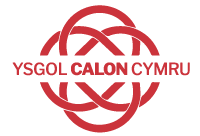 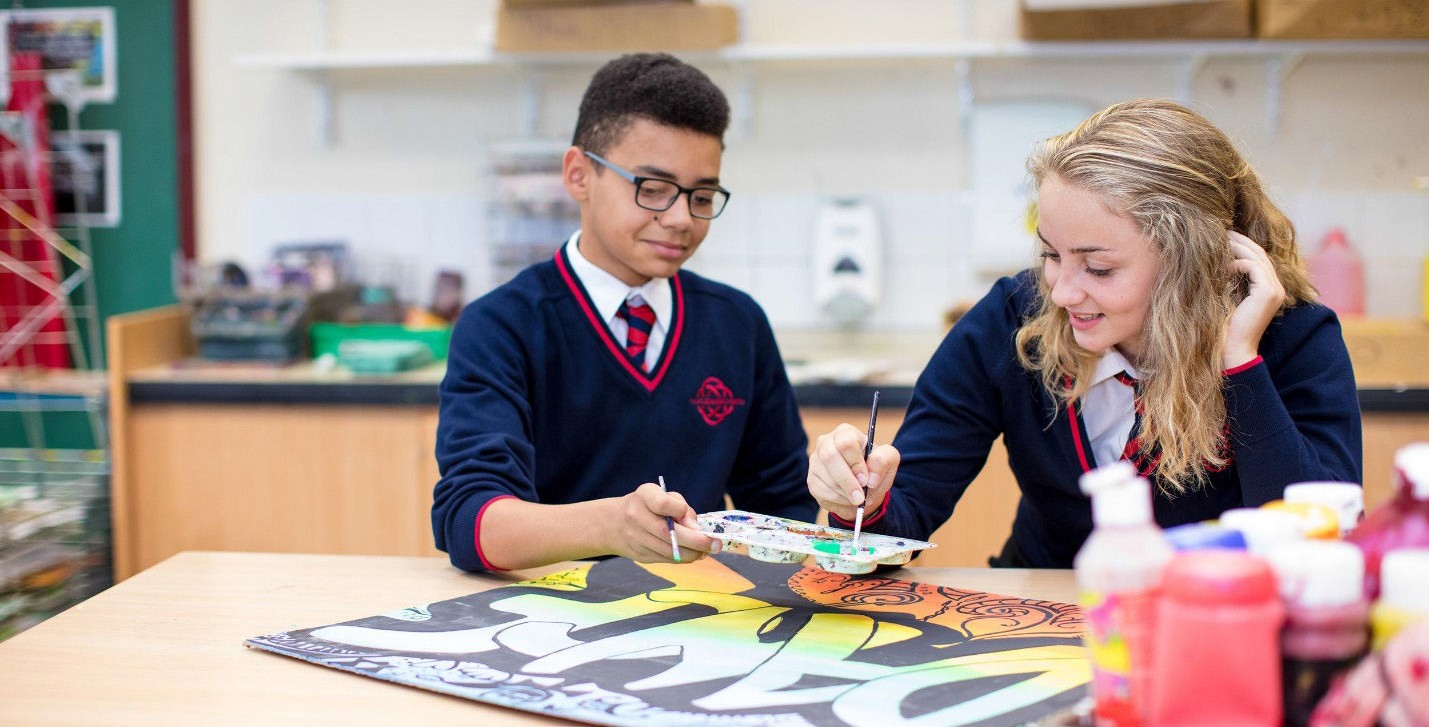 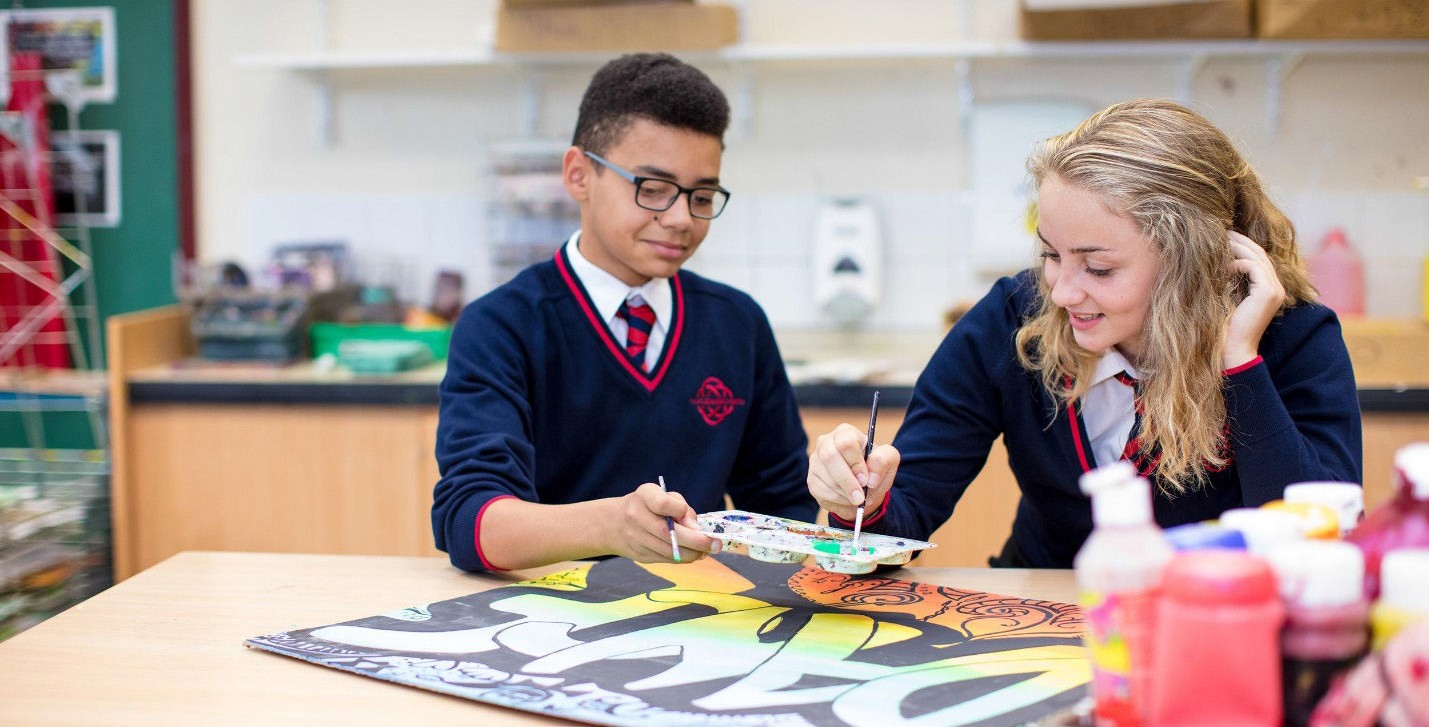 Polisi Derbyn   Ysgol Gyfan Campws Llanfair-ym-MualltFfordd y Coleg, Llanfair-ym-Muallt, Powys, LD2 3BW Ffôn: 01982 553 292Campws Llandrindod Heol Dyffryn, Llandrindod, Powys, LD1 6AW Ffôn: 01597 822 992www.ysgolcalon.cymruGwybodaeth a Threfniadau Derbyn 2022-23:Blynyddoedd Cynnar, Cynradd ac Uwchradd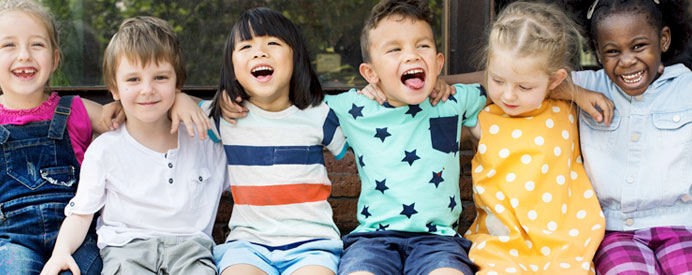 Byw, dysgu, gweithio a chwarae ym Mhowys Live, learn, work and play in Powys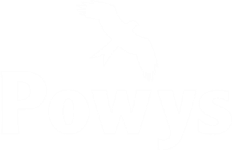 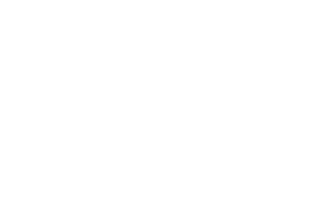 CynnwysGwybodaeth a ChyngorMae’r dogfennau canlynol yn nodi pa wybodaeth dylai fod ar gael i rieni o ran ysgolion a threfniadau derbyn disgyblion: Adran 84 Deddf Safonau a Fframwaith Ysgolion 19981 Cod Derbyn i Ysgolion Llywodraeth Cymru (Gorffennaf 2013)2 Y Cod Apelau Derbyn i Ysgolion (Rhagfyr 2013)3 Mae rhagor o fanylion ar gael ar wefan Llywodraeth Cymru: www.wales.gov.uk/educationandskillsCewch ddweud pa bynnag ysgol gynradd neu uwchradd sy’n ddewisach gennych o blith y rhai a restrir yn y llyfryn hwn. Os na allwch gael lle i’ch plentyn yn yr ysgol sydd orau gennych am unrhyw reswm, mae gennych hawl apelio i’r Panel Apeliadau a sefydlwyd gan yr Awdurdod Lleol at y diben hwnnw. Dylech wneud cais i’r Rheolwr Gwasanaethau Cefnogol Addysg, Derbyniadau i Ysgolion, Y Gwasanaeth Ysgolion, Neuadd y Sir, Cyngor Sir Powys Llandrindod, Powys, LD1 5LG.
Mae mwy o wybodaeth am Apeliadau Derbyn ar dudalen 17 o’r llyfryn hwn. Os hoffech wybod mwy am ysgol benodol, cewch ofyn am brosbectws o’r ysgol dan sylw. Bydd y llyfryn hwnnw’n cynnwys llawer mwy o fanylion. Unwaith ‘rydych wedi gwneud eich dewis ysgol, mae’n hanfodol eich bod yn mynd ati i gwblhau’r ffurflenni er mwyn gwneud cais am le. Mae Swyddfa’r Tîm Derbyn i Ysgolion yn Neuadd y Sir Powys, Llandrindod ac maent ar gael bob amser i roi cyngor i chi. Dyma eu manylion cyswllt: Derbyn i Addysg y Blynyddoedd Cynnar - 01597 826449
Derbyn i Ysgolion Cynradd (i’r Dosbarth Derbyn) - 01597 826499
Derbyn i Ysgolion Uwchradd (i Flwyddyn 7) - 01597 826499
E-bost:  admissions@powys.gov.uk / preschooladmissions@powys.gov.ukPan fydd angen derbyn plentyn y tu allan i’r cylch derbyn (yn ystod y flwyddyn) cysylltwch â 01597 826477. Gwefan Derbyn Disgyblion: https://en.powys.gov.uk/article/1165/Admissions-and-appeals-  timetablesOs ydych yn debygol o angen derbyn trafnidiaeth o’ch cartref i’r ysgol, yna plîs sicrhewch i weld os ydych yn gymwys.1 Deddf Fframwaith a Safonau Ysgolion, 1998, http://www.legislation.gov.uk/ukpga/1998/31/contents2 Cod Derbyn i Ysgolion, https://gov.wales/school-admissions-code3 Y Cod Apeliadau derbyn i Ysgolion, https://gov.wales/school-admission-appeals-code Dyddiadau Allweddol Pwysig ar gyfer Blwyddyn Academaidd 2022 / 2023 * Nid oes hawl i apelio gan fod hwn mewn perthynas ag addysg anstatudol.4 Oherwydd dydd Llun y Pasg5 Oherwydd Dydd Llun Gŵyl y BancOedran Derbyn ysgolion a Gwneud Cais am Le mewn Ysgol Darpariaeth i blant teirblwydd a phedair blwydd (Cyn-Ysgol)Mae Llywodraeth Cymru’n ariannu’r Awdurdod Lleol i sicrhau y caiff pob plentyn yng Nghymru Addysg y Blynyddoedd Cynnar rhan amser am ddim o ddechrau’r tymor tan ben-blwydd y plentyn yn deirblwydd. Gall pob plentyn cymwys dderbyn mwyafswm o ddeng awr o Addysg y Blynyddoedd Cynnar wedi’i hariannu yr wythnos os ydynt yn mynychu lleoliad addysg cyn- ysgol a ariennir. Mae darparwyr yn cynnwys cylchoedd chwarae, Cylchau Meithrin, meithrinfeydd a lleoliadau mewn ysgolion. Ewch i https://cy.powys.gov.uk/article/2004/Dod-o- hyd-i-ofal-plant-meithrinfeydd-a-chylchoedd-chwarae i weld manylion am leoliadau cyn-ysgol ym Mhowys. Mae gan rieni a gofalwyr hawl i gael deng awr o addysg a ariennir yr wythnos, sef un sesiwn y dydd. Mae rhai lleoliadau’n cynnig pum sesiwn o ddwy awr yr wythnos tra bod eraill yn cynnig pedair sesiwn dwy awr a hanner yr wythnos. Caiff rhieni / gofalwyr wneud cais am le rhan amser (yn y bore neu’r prynhawn) mewn lleoliad addysgol cyn-ysgol a ariennir sy’n gymwys ac yn gofrestredig. Mae hyn ar gyfer plentyn a anwyd rhwng 1 Medi 2019 a 31 Awst 2020. Rydym yn derbyn plant i ysgol teirgwaith mewn blwyddyn ysgol - ym mis Ionawr, mis Ebrill a mis Medi. Mae’r dyddiadau derbyn yn gysylltiedig â dyddiadau tymor ysgol. Gallwch weld y dyddiadau yma ar wefan Powys: https://cy.powys.gov.uk/article/1879/Dyddiadaur-Tymhorau-Ysgol Mae’r tabl isod yn dangos pryd y bydd eich plentyn yn gymwys am hyd at bum tymor o ddarpariaeth cyn-ysgol rhan amser a ariennir. Dylech lenwi ffurflen gais a’i dychwelyd i’r Tîm Derbyniadau ynghyd â chopi o dystysgrif eni’r plentyn [peidiwch ag anfon y ddogfen wreiddiol]. Mae ffurflen gais ar gael ar wefan Powys: https://cy.powys.gov.uk/article/8868/Cais-am-Leoliad-Cyn-Ysgol-3-a-4-oed Mae’n bwysig cadarnhau amserau agor lleoliad cyn llenwi’r ffurflen gais gan fod yr oriau agor yn amrywio rhwng y lleoliadau. Rhaid inni dderbyn ffurflenni cais erbyn dydd Gwener, 24 Mehefin 2022 fan bellaf. Byddwn yn ystyried ffurflenni a dderbyniwyd ar ôl y dyddiad yma’n ‘Geisiadau Hwyr’. Os digwydd hyn efallai na fyddwn yn dyrannu’r lleoliad (lleoliadau) i’ch plentyn yr ydych wedi gofyn amdano/amdanynt. Mae hyn yn eithrio plant sy’n derbyn gofal neu blant sydd wedi bod yn derbyn gofal. Rhoddir blaenoriaeth i’r plant hyn cyn ystyried y meini prawf hyn: Y lleoliad agosaf at fan preswyl arferol y plentyn6 lle mae brawd neu chwaer7 yn mynychu’r lleoliad ar yr adeg pan fydd y plentyn yn dechrau yna. Os yw’r lleoliad yn rhan o gampws ysgol ac os yw brawd neu chwaer y plentyn yn mynychu’r ysgol honno byddwn yn ystyried hynny pan fydd y plentyn yn dechrau yn y lleoliad. Ond bydd hwn ar yr amod bod y plentyn yn byw yn nalgylch yr ysgol fel arfer. Y lleoliad agosaf at le mae’r plentyn yn byw1 fel arfer. Ar hyn o bryd yn mynychu Lleoliad Dechrau’n Deg sy’n rhannu’r un safle â lleoliad o ddewis y rhiant/gofalwr. Os bydd y plentyn yn byw y tu allan i ddalgylch y lleoliad ac mae ganddo frawd neu chwaer2 sy’n mynychu’r lleoliad pan fydd y plentyn yn dechrau yna. Os yw lleoliad yn rhan o gampws ysgol ac os yw brawd neu chwaer y plentyn yn mynychu’r ysgol honno, byddwn yn ystyried hynny pan fydd y plentyn yn dechrau yn y lleoliad.Os yw’r plentyn yn byw y tu allan i ddalgylch y lleoliad. Ar gyfer y plant hynny sy’n mynychu gofal diwrnod llawn mewn lleoliad yn barod, neu leoliad Dechrau’n Deg ar adeg y cais, byddwn yn gwneud pob ymdrech i sicrhau lle yn y lleoliad hwnnw ar gyfer Darpariaeth Addysg a Ariennir y Blynyddoedd Cynnar. Fodd bynnag, ni fydd modd gwneud hynny bob amser ac efallai y bydd rhaid i ni gynnig lle mewn lleoliad arall. Gan nad yw addysg cyn-ysgol yn statudol nid oes hawl apelio yn erbyn y penderfyniad. Lle bydd lleoliadau’r blynyddoedd cynnar ar safle ysgol gynradd, nid yw’r ffaith ein bod wedi dyrannu lle cyn-ysgol yn sicrhau lle mewn dosbarth Derbyn yr ysgol gynradd honno. Nid oes trafnidiaeth o’r Cartref i’r Ysgol ar gyfer Addysg Blynyddoedd Cynnar. Am wybodaeth ar addysg Gymraeg, ewch i dudalen 16Derbyn Disgyblion i Ysgol GynraddRhaid gwneud cais ar-lein am le mewn dosbarth Derbyn mewn un o ysgolion cynradd Powys rhwng dydd Llun, 4 Hydref 2021 a dydd Gwener, 7 Ionawr 2022. Gallwch wneud hyn trwy ymweld â gwefan Powys: https://cy.powys.gov.uk/article/7627/Gwneud-Cais-am-Le-Mewn- Ysgol . Bydd rhieni/gofalwyr yn derbyn e-bost ddydd Mawrth, 19 Ebrill 2022 yn eu hysbysu a ydym wedi dyrannu lle i’w plentyn yn eu hysgol dewis cyntaf. 6 Y cartref arferol yw lle mae’r rhiant/gofalwr sy’n derbyn y budd-dal plant ar gyfer y plentyn yn byw fel arfer (mae hwn hefyd yn berthnasol pan fydd plentyn yn byw gyda rhiant’gofalwr sy’n rhannu cyfrifoldeb am ran o’r wythnos).7 mae ‘brawd neu chwaer’ yn cynnwys hanner brodyr a chwiorydd, llys frodyr a chwiorydd, plant sydd wedi cael eu maethu a phlant sy’n derbyn gofal (neu blant a fu’n derbyn gofal) sy’n byw ar yr un aelwyd Mae ceisiadau a wnaed ar ôl Dydd Gwener, 7 Ionawr 2022 yn geisiadau hwyr.Oni bai bod trefniadau derbyniol eraill wedi cael eu gwneud, rhaid i blentyn fynychu’r ysgol yn llawn amser o ddechrau’r tymor yn dilyn ei ben-blwydd / ei phen-blwydd yn bum blwydd. Caiff plentyn ei dderbyn i’r ysgol ym Mhowys ar gais y rhiant / gofalwr yn llawn neu’n rhan amser ar ddechrau Tymor yr Hydref yn dilyn ei ben-blwydd yn bedair blwydd. Dim ond unwaith rydym yn derbyn plant ym mhob blwyddyn academaidd. Mae wyth o ysgolion a Gynorthwyir a Sefydledig ym Mhowys sy’n gyfrifol am bennu eu polisi derbyn eu hunain (gweler Atodiad C). Sylwch y gall y polisi ar gyfer yr ysgolion hyn fod yn wahanol i un yr Awdurdod Lleol. Os ydych yn dymuno i’ch plentyn fynd i Ysgol Ffydd neu Ysgol a Gynorthwyir, dylech gysylltu â’r ysgol yn uniongyrchol. Corff Llywodraethu’r ysgolion hyn sy’n gyfrifol am dderbyn disgyblion i’r ysgol. Isod mae rhestr Ysgolion a Gynorthwyir ac Ysgolion Sefydledig Powys ac mae manylion llawn i’w gweld yn Atodiad B: Ysgol Wirfoddol a Gynorthwyir yr Eglwys yng Nghymru yr Archddiacon Griffiths, Llyswen Ysgol yr Eglwys yng Nghymru (a Gynorthwyir) Llanbedr Ysgol yr Eglwys yng Nghymru (a Gynorthwyir) Llangatwg Ysgol Gynradd yr Eglwys yng Nghymru (a Gynorthwyir) Llansantffraid Ysgol yr Eglwys yng Nghymru (a Gynorthwyir) Priordy, Aberhonddu Ysgol Gynradd (Gatholig) Wirfoddol a Gynorthwyir y Santes Fair, Y Drenewydd Ysgol Gynradd yr Eglwys yng Nghymru (a Gynorthwyir) Sant Mihangel, Ceri Ysgol Cwm Banwy, ysgol Wirfoddol a Gynorthwyir Yr Eglwys yng Nghymru, Llangadfan Ysgolion dydd gydaddysgol yw pob un o Ysgolion Cynradd Powys. Fe welwch manylion llawn yn Atodiad A. Mae lleoliadau cyn ysgol yn trefnu ymweliadau i ysgolion cyn dechrau’n llawn amser neu’n rhan amser. Bydd hyn yn digwydd yn Nhymor yr Haf cyn dechrau’r flwyddyn ysgol. Os yw’ch plentyn yn mynychu meithrinfa nas cynorthwyir, neu ddarpariaeth cyn-ysgol a gynorthwyir neu nas cynorthwyir sy’n gysylltiedig ag ysgol fabanod neu ysgol gynradd, ac rydych am i’ch plentyn fynd i’r ysgol honno, bydd rhaid gwneud cais am le yn y prif ysgol pan fydd eich plentyn yn barod i ddechrau addysg lawn amseDerbyniadau i Ysgolion Cynradd ac Ysgolion Iau (Blwyddyn 3) o Ysgol Fabanod Ar gyfer y disgyblion hynny sy’n mynychu Ysgol Fabanod Mount Street, bydd rhaid iddynt wneud cais i gael eu derbyn i flwyddyn 3 mewn unrhyw ysgol gynradd neu ysgol iau ym mis Medi ar ôl eu pen-blwydd yn saith mlwydd. Rhaid gwneud cais ar-lein am le rhwng dydd Llun, 4 Hydref 2021 a dydd Gwener, 7 Rhagfyr 2022. Ewch i wefan Powys i wneud hyn: https://cy.powys.gov.uk/article/7627/Gwneud-Cais- am-Le-Mewn-Ysgol Bydd rhieni/gofalwyr yn derbyn e-bost ar ddydd Mawrth, 19 Ebrill 2022 yn dweud wrthynt p’un a ydym wedi dyrannu lle i’w plentyn yn ysgol eu dewis cyntaf. Mae ceisiadau a wneir ar ôl dydd Gwener, 7 Rhagfyr 2022 yn geisiadau hwyr. Nid yw cael lle mewn ysgol fabanod yn rhoi sicrwydd y cewch le yn yr ysgol iau gyfagos. Os bydd y gofyn am leoedd yn fwy na’r lleoedd sydd ar gael, bydd meini prawf derbyn yr Awdurdod yn berthnasol. Derbyn Disgyblion i Ysgolion Uwchradd (Blwyddyn 7) Mae plant yn cael eu derbyn i ysgolion uwchradd ar ddechrau Blwyddyn 7. Rhaid i chi wneud cais ar-lein am le mewn un o ysgolion uwchradd Powys rhwng dydd Llun, 20 Medi 2021 a dydd Gwener, 12 Tachwedd 2021 trwy ymweld â gwefan Powys. https://cy.powys.gov.uk/article/7627/Gwneud-Cais-am-Le-Mewn-Ysgol . Bydd rhieni/gofalwyr yn derbyn e-bost ar ddydd Mawrth, 1 Mawrth 2022 yn rhoi gwybod a ydym wedi dyrannu lle i’w plentyn yn ysgol eu dewis cyntaf. Os bydd rhiant/gofalwr yn dymuno i’w plentyn fynychu ysgol uwchradd y tu allan i’r sir bydd angen iddynt lenwi copi caled o ffurflen gais Dewis Rhieni ar gyfer yr Ysgol Uwchradd. Mae hwn ar gael trwy ebostio admissions@powys.gov.uk. Bydd y Tîm Derbyn yn cyd-drafod â’r Awdurdod Lleol cyffiniol mewn perthynas â lle ar gyfer eu plentyn. Mae ceisiadau a wneir ar ôl dydd Gwener, 12 Tachwedd 2021 yn geisiadau hwyr a rhaid eu gwneud trwy gopi papur y gallwch ei lawrlwytho o wefan Powys. Nid yw cael lle mewn ysgol gynradd yn rhoi sicrwydd y cewch le yn yr ysgol uwchradd sy’n gysylltiedig â hi. Bydd meini prawf derbyn yr Awdurdod yn berthnasol os bydd y gofyn yn fwy na’r lleoedd sydd ar gael. Derbyn Disgyblion i’r Chweched Dosbarth (Blwyddyn 12 a 13) Dylid gwneud pob cais am le yn y chweched dosbarth trwy wefan Llwybrau Dysgu Powys (www.llwybraudysgupowys.cymru). Darperir hwn gan Rwydwaith 14-19 Powys. Ar hyn o bryd ysgolion uwchradd Powys sy’n gyfrifol am dderbyn dysgwyr i’r chweched dosbarth. Mae’r Awdurod yn gwneud ei orau glas i ddarparu ar gyfer pob dysgwr ôl 16 yn unol â’u hanghenion. Mae darpariaeth ôl-16 ar gyfer dysgwyr mewn addysg arbennig yn cael ei hystyried yn ofalus o 14 oed ac yn hŷn ac ymgynghorir â rhieni'n llawn. Unwaith bydd plentyn sydd mewn addysg arbennig yn troi’n bedair ar ddeg oed rydym yn dechrau rhoi ystyriaeth ofalus i’r ddarpariaeth ar eu cyfer pan fyddant yn 16 oed a hŷn. Rydym yn ymgynghori’n drwyadl â rhieni yn hyn o beth. Mae’r dewisiadau ôl 16 yn cynnwys mynediad i gyflogaeth, mynediad i Gynllun Hyfforddi Ieuenctid, aros yn yr ysgol ar gyfer chweched dosbarth neu dilyn cwrs Addysg Bellach. Meini Prawf Derbyn Disgyblion i Ysgol. Mae penderfyniadau ar dderbyn i ysgolion rhwng yr Awdurdod Lleol ac Ysgolion a Reolir gan Yr Eglwys yng Nghymru’n wahanol i Ysgolion Ffydd a Sefydledig ym Mhowys. Mae’r Ysgolion Ffydd a Sefydledig yn gweinyddu eu polisïau derbyn eu hunain (gweler Atodiad B) a gall hwn fod yn wahanol i un yr Awdurdod Lleol. Pan fo mwy o geisiadau na lleoedd ar gael mewn ysgol rhaid cyhoeddi’r meini prawf a ddefnyddir i benderfynu ar dderbyn plant. Mae hwn yn unol â Deddf Safonau a Fframwaith Ysgolion 1998. Weithiau bydd datganiad o anghenion addysgol arbennig yn enwi ysgol y dylai plentyn ei mynychu oherwydd bod gan yr ysgol honno’r adnoddau i ddiwallu anghenion y disgybl orau. Os felly, byddwn yn dyrannu lle’n awtomatig i’r disgybl yn yr ysgol benodol honno. Pan fo mwy o geisiadau na lleoedd ar gael mewn ysgol, byddwn yn ystyried pob ymgeisydd yn erbyn y meini prawf isod wrth inni ddyrannu lleoedd ysgol. Ond nid yw’r rhain yn cynnwys plant sy’n derbyn gofal neu blant a fu’n derbyn gofal yn flaenorol; plant sydd â datganiad o Anghenion Addysgol Arbennig; neu blant sydd â chynllun datblygu unigol a gynorthwyir gan yr awdurdod lleol. Bydd y plant hyn yn cael blaenoriaeth cyn ystyried y meini prawf. Defnyddir y meini prawf canlynol, yn nhrefn blaenoriaeth, wrth ddyrannu llefydd mewn ysgolion cynradd: Presenoldeb brawd neu chwaer hŷn sy’n byw ar yr un aelwyd, i’r ysgol gynradd agosaf, pan fydd y disgybl yn dechrau yn yr ysgol. I fod yn gymwys, rhaid i’r brodyr neu’r chwiorydd cynradd fod yn y dosbarth Derbyn i Flwyddyn 6 ac yn achos ysgol pob oed, rhaid i’r brodyr neu chwiorydd hŷn fod rhwng blynyddoedd 7 - 138. Yr ysgol gynradd agosaf at y cartrefUnrhyw anghenion meddygol a chymdeithasol y’n ymwneud â’r plentyn unigol lle bydd yn hanfodol mynd i ysgol benodol. Bydd angen tystiolaeth i gyd-fynd â’r ffurflen gais. 8 Sylwch na fydd brodyr a chwiorydd sy’n ymuno ag ysgol uwchradd ar gyfer addysg 6ed dosbarth yn unig (blynyddoedd 12 a 13) neu’n mynychu 6ed dosbarth ar drefniant cydweithredol yn cael eu hystyried fel frawd neu chwaer yn yr ysgol. Presenoldeb brawd neu chwaer hŷn sy’n byw ar yr un aelwyd, lle NAD yr ysgol gynradd yw’r un agosaf i’r cartref pan fydd y disgybl yn dechrau’r ysgol. I fod yn gymwys, rhaid i frodyr neu chwiorydd cynradd fod yn y dosbarth derbyn i Flwyddyn 7 ac yn achos Ysgol Pob Oed, dylai frodyr neu chwiorydd uwchradd fod rhwng Blynyddoedd 7 – 13 6. Lleoliad y cartref mewn perthynas â’r ysgol ac ysgolion eraill os nad yr ysgol gynradd a ddewisiwyd yw’r un sydd agosaf i’r cartref. Defnyddir y meini prawf canlynol, yn nhrefn blaenoriaeth, wrth ddyrannu llefydd mewn ysgolion uwchradd: Presenoldeb brawd neu chwaer hŷn sy’n byw ar yr un aelwyd, gyda’r cartref o fewn y dalgylch uwchradd pan fydd y disgybl yn dechrau yn yr ysgol. I fod yn gymwys, rhaid i’r brodyr neu’r chwiorydd uwchradd fod rhwng Blynyddoedd 7 – 13 6 . Yn achos ysgol pob oed, rhaid i’r brodyr neu chwiorydd hŷn fod rhwng dosbarth derbyn a Blwyddyn 6. 6 Lleoliad y cartref os yw o fewn ardal dalgylch uwchradd yr ysgol. Unrhyw anghenion meddygol a chymdeithasol sy’n ymwneud â’r plentyn unigol lle bydd yn hanfodol mynd i ysgol benodol. Bydd angen tystiolaeth i gyd-fynd â’r ffurflen gais. Presenoldeb brawd neu chwaer hŷn sy’n byw ar yr un aelwyd, lle mae’r cartref tu allan i ardal dalgylch uwchradd yr ysgol pan fydd y disgybl yn dechrau’r ysgol. I fod yn gymwys, rhaid i frodyr neu chwiorydd uwchradd fod rhwng Blynyddoedd 7 – 13 ac yn achos Ysgol Pob Oed, dylai frodyr neu chwiorydd cynradd fod rhwng dosbarth derbyn a Blwyddyn 6 6. Lleoliad y cartref mewn perthynas â’r ysgol ac ysgolion eraill os yw tu allan i ardal dalgylch uwchradd presennol yr ysgol. Diffinir dalgylch yr ysgol uwchradd gan yr ysgolion cynradd sy’n bwydo (gweler Atodiad 4). Mae’r nodiadau isod yn egluro’r meini prawf mewn mwy o fanylder: Yng nghyd-destun derbyn plant rhaid i frodyr a chwiorydd fyw yn yr un cartref. Mae ‘brodyr a chwiorydd’ yn cynnwys hanner brodyr a chwiorydd, llys frodyr a chwiorydd, plant sydd wedi cael eu maethu a phlant sy’n derbyn gofal, neu blant a fu’n derbyn gofal yn flaenorol. Byddwn yn dyrannu lleoedd ar sail y llwybr cerdded mwyaf diogel, byrraf a mwyaf ymarferol i’r ysgol, yn nhrefn eu pellter, hyd at nifer y lleoedd sydd ar gael. Rhoddir y flaenoriaeth uchaf i’r disgybl sy’n byw agosaf i’r ysgol. Bydd y pellter yn cael ei fesur o’r fan fynediad agosaf ar y ffordd fawr gyhoeddus i gartref arferol y disgybl sydd agosaf at yr ysgol ac yn cael ei fesur hyd at y glwyd ysgol agosaf. Rydym yn defnyddio System Wybodaeth Ddaearyddol MapInfo i fesur pellterau. Y cartref arferol yw lle mae’r rhiant/gofalwr sy’n derbyn y budd-dal plant ar gyfer y plentyn yn byw fel arfer (mae hwn hefyd yn berthnasol pan fydd plentyn yn byw gyda rhiant/gofalwyr sy’n rhannu cyfrifoldeb am ran o’r wythnos). Rhaid i’r plentyn fyw a chysgu yn y cartref hwnnw am ran fwyaf yr wythnos. Ni ddylid ond gwneud un cais o un cyfeiriad, ac mewn achos lle bydd gan rieni/gofalwyr warchodaeth ar y cyd am y plentyn, rhaid penderfynu ar yr ysgol sydd orau gennych cyn gwneud y cais. Gall hyn fod trwy’r llysoedd a gellid gofyn am dystiolaeth i gefnogi’r cais. Rydym yn dyrannu lleoedd o’r cyfeiriad ar y ffurflen dderbyn gyntaf. Felly os bydd teulu’n symud rhaid iddynt roi gwybod i’r Awdurdod Lleol er mwyn i ni fedru diwygio cofnodion y plentyn. Os nad ydych yn gwneud hyn gallwn dynnu lle’ch plentyn yn ôl. Gall yr Awdurdod Lleol hefyd archwilio cofnodion treth y cyngor. Os nad ydych wedi rhoi’ch cyfeirnod treth y cyngor ar eich cais, gallwn ysgrifennu atoch gan ofyn i chi roi prawf ychwanegol o’ch cyfeiriad. Pan fo mwy o geisiadau na lleoedd ar gael mewn ysgol, a lle gwnaethpwyd cais ar gyfer mwy nag un plentyn biolegol i fynychu’r un ysgol a grŵp blwyddyn, bydd yr Awdurdod yn cysylltu â’r ysgol i drin a thrafod dewisiadau maint dosbarthiadau dichonol. Os bydd dau gais yn yr un categori’n cael eu hystyried am le sydd ar ôl, byddwn yn rhoi blaenoriaeth i bwy bynnag sy’n byw’n agosach i’r ysgol. Byddwn yn penderfynu hwn trwy fesur y ffordd fyrraf, fwyaf diogel a mwyaf ymarferol gan ddefnyddio System Wybodaeth Ddaearyddol MapInfo. Os bydd y ddau ymgeisydd yn byw yn yr un bloc o fflatiau, bydd y lle’n cael ei ddyrannu i’r ymgeisydd sy’n byw yn y fflat â’r rhif isaf. Weithiau, yn dilyn cylch derbyn arferol, bydd disgybl yn cael ei wrthod am le mewn ysgol lle’r oedd galw am leoedd yn fwy na’r lleoedd ar gael. Os digwydd hyn bydd y disgybl yn cael ei roi ar restr aros am le tan 30 Medi o’r flwyddyn ysgol honno’n unol â’r Cod Derbyn Ysgolion. Byddwn yn dyrannu lleoedd i ddisgyblion ar restr aros yn unol â’r meini prawf a ddefnyddir pan fo mwy o geisiadau na lleoedd ar gael mewn ysgol. Ni fyddwn yn ystyried pa mor hir y buodd y disgybl ar y rhestr aros. Mae hyn yn cynnwys ceisiadau am drosglwyddo rhwng ysgolion yn ystod y flwyddyn. Ar ôl 30 Medi bydd angen i rieni/ofalwyr gyflwyno cais newydd i’w plentyn gael ei dderbyn i’w dewis ysgol. Nid yw’r Awdurdod Lleol yn cadw rhestrau aros ar gyfer grwpiau blwyddyn nad ydynt ym mlwyddyn dderbyn arferol i’r ysgol.Derbyn Disgyblion gydag Anghenion Addysgol Arbennig neu Anghenion Dysgu Ychwanegol Ysgolion Arbennig Mae gan Gyngor Sir Powys dair ysgol arbennig. Mae dwy o’r ysgolion arbennig (Ysgol Cedewain ac Ysgol Penmaes) yn darparu cyfleoedd dysgu ac amgylchoedd arbenigol sydd wedi eu haddasu at ofynion unigol ar gyfer dysgwyr rhwng 3-19 oed a chanddynt amrywiaeth eang o anawsterau dysgu. Mae gan fwyafrif y dysgwyr sy’n mynychu Ysgol Cedewain ac Ysgol Penmaes Anawsterau Dysgu Difrifol, Anawsterau Dysgu Dwys a Lluosog, ac Anhwylder Sbectrwm Awtistig cymhleth. Ar ben hyn bydd gan lawer o ddysgwyr anhwylderau cydafiachedd a fydd yn effeithio arnynt fel dysgwyr. Gall y rhain gynnwys: Anawsterau Rhyngweithio a Chyfathrebu, Anawsterau Emosiynol a Chymdeithasol ac Anghenion Meddygol Synhwyraidd, Corfforol a Chymhleth. Bwriad Ysgol Cedewain ac Ysgol Penmaes yw darparu cwricwlwm eang a chytbwys sy’n cynnwys datblygu a gweithredu rhaglenni dysgu sydd wedi eu llunio i ddiwallu anghenion yr unigolyn. Ysgol Neuadd Brynllywarch yw’r drydedd ysgol arbennig, sy’n darparu cyfleoedd ac amgylcheddau dysgu wedi’u teilwra ac arbenigol i ddysgwyr rhwng 8-19 oed. Mae gan y dysgwyr hyn anghenion dysgu sy’n gysylltiedig ag Anawsterau Emosiynol, Cymdeithasol ac Ymddygiadol. Trwy ddysgu o’r radd flaenaf a meithrin dysgwyr, mae Brynllywarch yn eu galluogi i reoli eu hemosiynau ac ennill eu plwyf mewn cymdeithas fel dysgwyr gydol oes. Meini Prawf Derbyn Dysgwyr i Ysgolion Arbennig Er nad yw mynediad i’r tair ysgol arbennig yn dod o dan y trefniadau derbyn safonol ar gyfer ysgolion prif ffrwd, Cyngor Sir Powys yw’r awdurdod derbyn a’r cyngor sy’n pennu’r trefniadau derbyn: Rhaid i ddysgwyr sy’n byw yng Nghymru ac sy’n mynychu un o ysgolion arbennig Powys gael Datganiad o Anghenion Arbennig neu Gynllun Datblygu Unigol a gynhelir gan yr awdurdod lleol. Bydd gan ddysgwyr sy’n byw yn Lloegr ond sy’n mynychu un o ysgolion arbennig Powys Gynllun Gofal, Iechyd ac Addysg (EHCP). Mewn amgylchiadau eithriadol gallwn dderbyn dysgwyr tra bydd y dogfennau’n cael eu paratoi; Ni fyddwn ond yn derbyn dysgwyr i ysgol arbennig os byddant yn diwallu meini prawf derbyn yr ysgol honno; Fel arfer bydd dysgwyr yn cael eu derbyn i ysgol ym mis Medi, ond efallai y bydd plant yn cael eu derbyn trwy gydol y flwyddyn ysgol oherwydd eu bod yn cael eu trosglwyddo o awdurdodau lleol eraill. Efallai y bydd amgylchiadau eithriadol eraill sy’n golygu bod rhaid derbyn disgybl ynghynt; Panel Asesu Statudol yr awdurdod lleol fydd yn penderfynu p’un ai i dderbyn disgybl ai peidio. Ni allwn ymrwymo i dderbyn plentyn hyd nes bod y Panel Asesu Statudol wedi cwrdd i drafod pob achos unigol a bod cynnig derbyn ffurfiol yn cael ei anfon. Derbyn Plant i Ganolfannau Arbenigol ac Unedau Cyfeirio Disgyblion Er nad yw mynediad i Ganolfannau Arbenigol ac Unedau Cyfeirio Disgyblion yn dod o dan y trefniadau derbyn safonol ar gyfer ysgolion prif ffrwd, erys y ffaith mai Cyngor Sir Powys yw’r awdurdod derbyn a’r cyngor sy’n pennu’r trefniadau derbyn: Nid yw’n hanfodol i ddysgwyr sy’n mynychu Canolfannau Arbenigol ac Unedau Cyfeirio Disgyblion gael Datganiad o Anghenion Addysgol Arbennig cyn cael eu derbyn; Byddwn fel arfer yn derbyn dysgwyr i Ganolfannau Arbenigol ac Unedau Cyfeirio Disgyblion ar ddechrau hanner tymor (neu cyn gynted â’i bod yn ymarferol). Ond efallai y bydd dysgwyr yn cael eu derbyn trwy gydol y flwyddyn ysgol oherwydd eu bod yn trosglwyddo o awdurdodau lleol eraill. Efallai y bydd amgylchiadau eithriadol eraill sy’n golygu bod rhaid derbyn disgybl ynghynt; Panel Cynhwysiant (PIP) yr awdurdod lleol fydd yn penderfynu ar dderbyniadau. Ni allwn ymrwymo i dderbyn plentyn nes bod y Panel wedi cwrdd i drafod pob achos unigol a bod cynnig ffurfiol yn cael ei anfon; yn ogystal, Pan fydd cynnig dros dro wedi cael ei wneud i ddysgwr fynychu Canolfan Arbenigol, rhaid i rieni / ofalwyr wneud cais i fynychu’r ysgol lle mae’r Ganolfan Arbenigol wedi’i lleoli hefyd, trwy’r system gwneud cais ar-lein. Ni allwn gytuno i gynnig lle yn y Ganolfan Arbenigol yn ffurfiol nes bod lle yn yr ysgol wedi cael ei gadarnhau. Gwybodaeth Derbyn YchwanegolCeisiadau HwyrNi fyddwn ond yn ystyried ceisiadau hwyr a dderbyniwyd ar ôl y dyddiadau cau os bydd rhesymau eithriadol pam na allai’r ymgeisydd wneud cais mewn pryd. Gall hyn fod mewn achos lle symudodd y teulu i mewn i’r Awdurdod Lleol rhwng y dyddiad cau a’r dyddiad cynnig. Mewn achos felly byddwn yn gofyn am dystiolaeth newid cyfeiriad. Neu os bydd rhesymau eithriadol eraill a rwystrodd y teulu’n gwneud cais mewn pryd. Rhaid i chi gynnwys rhesymau am geisiadau hwyr trwy lythyr gyda’r gais gan atodi unrhyw dystiolaeth gefnogol briodol. yddwn yn delio â phob cais hwyr nad yw’n eithriad ar ôl y rheiny a wnaeth cais erbyn y dyddiadau cywir. Y Dyddiad Cynnig Cyffredinol i Ysgolion Cynradd ar gyfer pob Awdurdod Derbyn yng Nghymru yw 16 Ebrill, neu’r diwrnod gwaith nesaf. Y Dyddiad Cynnig Cyffredinol i Ysgolion Uwchradd ar gyfer pob Awdurdod Derbyn yng Nghymru yw 1 Mawrth, neu’r diwrnod gwaith nesafOs ydych yn gwneud cais hwyr am le mewn ysgol lle mae mwy o geisiadau na lleoedd ar gael, ar ôl inni ddyrannu lleoedd byddwn yn cynnig lle mewn ysgol eich ail ddewis, neu ysgol addas arall sydd â lle. Mae gennych hawl i apelio yn erbyn y penderfyniad hwn. Ceisiadau CynnarNi ellir defnyddio cais cynnar fel maen prawf i roi blaenoriaeth wrth ddyrannu lleoedd. Byddwn yn ystyried ceisiadau rhieni sy’n datgan pa ysgol gynradd ac uwchradd sydd orau ganddynt erbyn y dyddiad cau a gyhoeddir yn erbyn y meini prawf sydd wedi eu cyhoeddi. Gan yr Awdurdod Lleol. Derbyn Plant ar Adegau Eraill  (Yn Ystod y Flwyddyn)Rhaid i rieni lenwi a dychwelyd Ffurflen Gais Derbyn yn ystod y Flwyddyn. Mae’r rhain ar gael ar wefan Cyngor Sir Powys: https://cy.powys.gov.uk/article/7627/Gwneud-Cais-am-Le-Mewn- Ysgol . Ni ddylech wneud cais fwy nag un tymor ymlaen llaw ac ni allwn gadw lle yn yr ysgol ar eich cyfer. Felly ni fyddwn yn prosesu ceisiadau a wneir y tu allan i’r amserau hyn. Unwaith bod lle mewn ysgol wedi cael ei gynnig, dylech gytuno ar y dyddiad dechrau gyda’r ysgolRhaid llenwi’r ffurflenni’n llawn er mwyn eu prosesu’n gywir.Nid yw’ch cyfeiriad cartref wedi newid: Os oes gennych blentyn / blant mewn ysgol gynradd neu uwchradd ac rydych am symud eich plentyn / plant i ysgol wahanol ar unrhyw adeg, ac eithrio oherwydd newid cartref, dylech drafod y mater â Phennaeth eich ysgol bresennol yn gyntaf. Dywedwch pam rydych yn gofyn am newid ysgol. Wedyn ewch at Bennaeth eich dewis ysgol i drafod a oes modd iddo / iddi dderbyn eich plentyn gan egluro pam rydych yn gofyn am newid ysgol. Pan fydd newid ysgol yn cael ei gymeradwyo, lle nad yw hyn oherwydd newid cyfeiriad, bydd y newid fel arfer yn digwydd ar ddechrau’r tymor neu’r hanner tymor nesaf. Bydd hyn yn sicrhau bod y newid yn amharu ar addysg eich plentyn eich hun a phlant eraill cyn lleied ag y bo modd. Dylai disgyblion barhau i fynychu eu hysgol bresennol nes bod lle ysgol wedi cael ei drefnu. Os ydych yn newid cartref: Os ydych yn gwneud cais oherwydd eich bod yn newid cyfeiriad, dylech sicrhau eich bod yn rhoi digon o rybudd er mwyn inni ystyried a threfnu newid ysgol.
Ni all y Tîm Derbyn ystyried ceisiadau hyd nes eu bod wedi derbyn cadarnhad o ddyddiad symud tŷ. Efallai y byddwn yn gofyn am ddogfennau megis llythyr Cyfreithiwr i gadarnhau cyfnewid cytundebau neu gopi o’ch cytundeb rhentu wedi ei arwyddo fel tystiolaeth i gefnogi’ch cais. Dylech gynnwys y rhain gyda’ch cais os oes modd er mwyn i ni allu bwrw ymlaen â’ch cais. Os ydych yn gwneud cais oherwydd eich bod yn symud i’r Deyrnas Unedig byddwn yn gofyn am ddogfennau fel tystiolaeth i gefnogi’ch cais. Fel arfer mae’r canlynol yn dderbyniol: copi o basport y disgybl, tystysgrif eni, llythyr budd-dal plant neu gerdyn meddygol. Hefyd byddwn yn gofyn am gopi o’ch llythyr cytundeb rhentu neu lythyr cyfnewid cytundeb. Mae’r Awdurdod Derbyn yn cadw’r hawl i ofyn am fwy o ddogfennau fel tystiolaeth fel y bo’n briodol. Lle bydd cyfeiriad y cartref yn newid ac mae rhieni’n dymuno trosglwyddo eu plentyn / plant i ysgol arall bydd y proses derbyn arferol yn berthnasol. Dewis YsgolionMae rhieni’n datgan dau ddewis ar eu ffurflen gais. Os nad yw’r Awdurdod Derbyn yn gallu cynnig lle yn yr ysgol o’u dewis cyntaf, neu eu hail ddewis, byddwn yn cynnig lle yn yr ysgol agosaf at eu cyfeiriad cartref sydd â lleoedd ar gael. Wrth iddynt ddewis ysgol, mae sawl elfen y bydd rhieni/gofalwyr am ei hystyried megis iaith yr addysg (Cymraeg ynteu Saseneg), maint yr ysgol, ei lleoliad, hanes academaidd a’i gwerthoedd. Yn ogystal, efallai y bydd rhieni/gofalwyr yn dymuno ystyried polisi’r Awdurdod o ran cludiant. Mae hwn ar gael ar wefan Powys: https://cy.powys.gov.uk/article/3881/Gwneud- Cais-am-Gludiant-Ysgol Wrth i rieni/ofalwyr ystyried ysgol, bydd y cyngor canlynol yn ddefnyddiol: Gofynnwch am brosbectws yr ysgol - mae hwn yn rhoi gwybodaeth gyffredinol amdani. Yn ogystal, gofynnwch am gopïau adroddiadau arolwg a chanlyniadau arholiadau diweddar Cofiwch ymweld â’r ysgolion dan sylw gyda rhestr o gwestiynau rydych wedi eu paratoi ymlaen llaw am eich plentyn a’i hanghenion / ei anghenion; Holwch ynghylch cyfleusterau sy’n gysylltiedig â diddordebau’ch plentyn (e.e. chwarae, gwyddoniaeth, cerddoriaeth ac yn y blaen); Os ydych yn dewis ysgol y tu allan i’ch dalgylch arferol, chi fydd yn gyfrifol am ddarparu cludiant ac unrhyw gostau cysylltiedig. Mae trafodaethau gyda’r Pennaeth yn werthfawr i rieni/ofalwyr sydd am ddod i wybod am ysgol yn fanwl. O ochr y Pennaeth mae’n gyfle iddi / iddo egluro agweddau, gwerthoedd a disgwyliadau’r ysgol. Er bod yr Awdurdod yn annog trafodaethau o’r fath, rhaid pwysleisio na fyddant yn effeithio ar obeithion y plentyn o gael lle yn yr ysgol. Fe welwch wybodaeth sylfaenol am ysgolion a gynhelir gan Gyngor Sir Powys yn Atodiad A ac Atodiad C. Ar ben hyn, dylech geisio gwybodaeth fwy fanwl am ysgol ynghyd â chopi o’r prosbectws oddi wrth y Pennaeth. Ysgolion Gwirfoddol a Gynorthwyir (Ysgolion Ffydd)  Mae Ysgolion Gwirfoddol a Gynorthwyir (Ysgolion Ffydd) yn rheoli ceisiadau derbyn a dyrannu lleoedd eu hunain. Mae derbyn plant i Ysgolion Gwirfoddol a Gynorthwyir yn cael ei benderfynu gan Gorff Llywodraeth yr ysgolion unigol hyn. ylech gysylltu â’r ysgol yn uniongyrchol am wybodaeth dderbyn, polisïau ac apeliadau’r ysgol honno. Gallwch weld manylion yr ysgolion hyn a’u polisïau derbyn yn Atodiad B. Derbyn Disgyblion i Ysgolion nad ydynt yn cael eu cynnal gan Gyngor Sir Powys Caiff rhieni/gofalwyr wneud cais i’w plentyn/plant fynychu ysgol mewn Awdurdod Lleol arall. Os yw lle’n cael ei ddyrannu y tu allan i sir Powys, neu os nad yw’r ysgol yn cael ei chynnal gan Gyngor Sir Powys, ni fydd yr Awdurdod Lleol fel arfer yn darparu costau cludiant neu breswylio. Nid oes gan yr Awdurdod Lleol drefniadau lle caiff plentyn fynychu ysgol nad yw’n cael ei chynnal gan Awdurdod Lleol ac eithrio ar gyfer addysg arbennig. Felly os ydych yn dymuno i’ch plentyn fynychu ysgol nas cynhelir neu ysgol annibynnol, dylech fynd at yr ysgol honno’n uniongyrchol. Chi wedyn fydd yn gyfrifol am yr holl gostau y bydd rhaid i chi eu talu. Addysg Cyfrwng CymraegMae Cyngor Sir Powys wedi ymrwymo i sicrhau bod addysg Gymraeg ar gael i’r holl blant y mae eu rhieni/eu gwarcheidwaid yn dymuno hynny. Mae ar gael ar draws Powys, mewn ysgolion cyfrwng Cymraeg ac mewn ffrydiau Cymraeg mewn ysgolion dwy ffrwd. Fel arfer mae disgwyl i ddisgyblion sy’n derbyn eu haddsyg gynradd trwy’r Gymraeg barhau i dderbyn eu haddysg trwy gyfrwng y Gymraeg yn yr ysgol uwchradd. Darperir addysg Gymraeg uwchradd mewn ffrydiau Cymraeg mewn nifer o ysgolion uwchradd ledled y sir. Er bod nifer y pynciau a ddysgir trwy’r Gymraeg yn amrywio o ysgol i ysgol, nod Cyngor Sir Powys a phob ysgol uwchradd sydd â ffrwd Gymraeg yw dysgu pob pwnc a gynigir ar y cwricwlwm trwy’r Gymraeg a’r Saesneg ym mhob Cyfnod Allweddol. Mae hyn yn sicrhau cyfle cyfartal a chydraddoldeb darpariaeth i bob disgybl ym Mhowys. Trwy ddatblygu ei gynlluniau trawsnewid addysg mae’r Cyngor Sir wedi ymrwymo i wella’r ddarpariaeth cyfrwng Cymraeg ar draws pob cyfnod addysg allweddol. Y Defnydd o’r Iaith Gymraeg mewn Addysg Cyfrwng Saesneg Mae’r Gymraeg yn bwnc gorfodol ar gyfer pob disgybl yng Nghymru tan ddiwedd addysg orfodol (hyd at un ar bymtheg mlwydd oed). Felly, hyd yn oed os bydd eich plentyn yn derbyn y rhan fwyaf o’i addysg yn Saesneg, byddant wedi cael gwersi Cymraeg fel Ail Iaith. Yn y sector cynradd mae tîm Athrawon Bro’r Cyngor yn cefnogi ysgolion i ddysgu’r Gymraeg fel Ail Iaith. Diffiniadau o ysgolion yn ôl darpariaeth cyfrwng Cymraeg Mae Llywodraeth Cymru’n defnyddio categorïau i ddiffinio ysgolion yn ôl eu darpariaeth cyfrwng Cymraeg. Dyma’r categorïau ar gyfer ysgolion cynradd Dyma’r categorïau ar gyfer ysgolion uwchradd:Mae mwy o wybodaeth am y catgorïau hyn ar gael ar wefan Llywodraeth Cymru: https://llyw.cymru/diffinio-ysgolion-yn-ol-y-ddarpariaeth-cyfrwng-cymraeg Maint Dosbarthiadau Babanod Yn unol â Rheoliadau Derbyniadau Ysgol (Meintiau Dosbarthiadau Babanod) (Cymru) 9 rhaid dysgu disgyblion y Cyfnod Sylfaen mewn dosbarthiadau heb fod yn fwy na 30 i bob athro / athrawes. Ni fydd y Cyngor fel arfer yn codi rhif derbyn yr ysgol neu’n torri’r cyfyngiad a osodwyd gan uchafswm y maint dosbarth statudol o 30 lle y bydd hwn yn berthnasol. Apeliadau yn erbyn penderfyniadau derbyn Pan fo mwy o geisiadau na lleoedd ar gael mewn ysgol ac nid oes modd dyrannu lle yn y dewis ysgol, byddwn yn cynnig lle mewn ysgol arall. Wedyn, y rhieni piau’r dewis p’un ai i dderbyn y lle yn yr ysgol arall, neu apelio yn erbyn penderfyniad yr awdurdod derbyn. 9 http://www.legislation.gov.uk/cy/wsi/2013/1141/contents/madeCyflwyno Apêl Os ydych yn dymuno apelio yn erbyn penderfyniad yr Awdurdod Lleol i beidio â dyrannu lle i’ch plentyn yn eich dewis ysgol, dylech gyflwyno llythyr apêl i’r Tîm Derbyn sy’n rhoi manylion eich achos. Mae mwy o fanylion ar sut i gyflwyno apêl yn y llythyr y byddwch yn ei dderbyn yn dilyn eich cais derbyn cychwynnol. Fe ofynnwn i banel ystyried eich achos os ydych yn apelio. Rhaid i’r panel gynnwys tri i bum aelod a benodwyd gan y cyngor, neu gorff llywodraethu o ysgol a gynorthwyir o’r rhestr isod. Gwirfoddolwyr annibynnol yw aelodau’r Panel, nid ydynt yn cael eu talu neu eu cyflogi gan Gyngor Sir Powys: Pobl sy’n gymwys i fod yn aelodau lleyg (ac eithrio unrhyw un sydd wedi rheoli’r ysgol dan sylw neu sydd wedi dysgu mewn unrhyw ysgol); Pobl sydd â phrofiad o addysg, sy’n gyfarwydd ag amgylchiadau addysgol yn yr ardal; neu sy’n rhieni plant cofrestredig yn yr ysgol (mewn ysgol arall heblaw yr un y mae’r apêl yn cael ei wneud yn ei chylch). Rhaid i baneli apelio annibynnol ystyried pob achos yn unigol ac ni allant gyfyngu eu hunain ymlaen llaw i dderbyn unrhyw nifer benodol o ddisgyblion. Mae’r panel apelio yn gweithio mewn dau gam: Mae’r cam ffeithiol yn ystyried a oedd rheswm dros wrthod y cais. Os nad oedd, rhaid derbyn y plentyn. Os oedd, mae’r pwyllgor yn symud ymlaen at y cam nesaf; Mae’r Cam Pwyso a Mesur yn edrych ar yr effeithiau negyddol dichonol ar yr ysgol a’i disgyblion os derbynnir y plentyn. Mae hefyd yn ystyried cryfderau achos y rhieni ac yn pwyso a mesur y rhain i benderfynu p’un ai i dderbyn y plentyn ai peidio. Mae penderfyniad y panel apelio’n orfodol ar y cyngor a llywodraethwyr yr ysgol. Beth sy’n digwydd os ydw i’n newid fy meddwl am yr ysgolion eraill sy’n cael eu cynnig i mi? Dylech gysylltu â’r Tîm Derbyn Ysgol admissions@powys.gov.uk os hoffech dderbyn lle mewn un o’r ysgolion eraill a gynigir ar unrhyw adeg cyn neu ar ôl y gwrandawiad. Dylech fod yn ymwybodol y gall nifer y lleoedd sydd ar gael newid yn ddyddiol. Mae hyn yn golygu y gall y Tîm Derbyn roi manylion ysgolion eraill i chi. Mae Apeliadau Derbyn Ysgolion yn gweithredu’n unol â Chod Apelau Derbyn i Ysgolion Llywodraeth Cymru a gallwch weld copi llawn o hwn ar ei gwefan: https://llyw.cymru/y-cod- apelau-derbyn-i-ysgolion?_ga=2.217078294.1831745348.1597144891- 106305477.1536835031 I weld manylion rhif derbyniadau ar gyfer y flwyddyn academaidd flaenorol i ysgolion Cynradd ac Uwchradd Powys, gwelwch Atodiadau A ac C. Bydd yr Awdurdod Lleol yn cynnig lleoedd yn ei ysgolion hyd at y rhif derbyn. Bydd lleoedd a roddir gan y panel apelio, yn dilyn apêl lwyddiannus, ar ben y rhif derbyn hwnnw. Os bydd y proses apelio yn arwain at dderbyn disgyblion y tu hwnt i’r rhif derbyn, ni fydd yr Awdurdod Lleol yn llenwi lleoedd pan ddônt yn wag ar ddyddiad hwyrach nes bod niferoedd yn disgyn o dan y rhif derbyn. Cludiant YsgolPwy sydd â hawl i Gludiant Ysgol am Ddim?Darperir cludiant o’r cartref i’r ysgol i ddysgwyr sydd fel arfer yn byw ym Mhowys i fynychu’r ysgol addas agosaf neu’r ysgol dalgylch ar yr amod eu bod yn ateb y meini prawf angenrheidiol. Bydd y dysgwr yn gymwys ar gyfer cludiant rhwng y cartref a’i ysgol agosaf am ddim, cyhyd bod y cyfeiriad cartref yn fwy na’r pellter cerdded statudol o brif fynedfa’r cartref i’w ysgol agosaf: Dysgwyr Oedran Cynradd (hyd at un mlwydd ar ddeg) – os ydynt yn byw dwy filltir neu fwy o’r Ysgol Dysgwyr Oedran Uwchradd (hyd at un mlwydd ar bymtheg oed) – os ydynt yn byw tair milltir neu fwy o’r Ysgol Caiff y pellter ei fesur o’r fan fynediad agosaf ar y ffordd fawr gyhoeddus (a all cynnwys llwybrau traed a llwybrau march) i gartref arferol y dysgwr sy’n agosaf i’r ysgol ac sy’n cael ei fesur hyd at y glwyd ysgol agosaf. Bydd y llwybr troed neu’r llwybr march yn cael ei ystyried os oes ganddo wyneb cerrig neu darmac. Ni fydd unrhyw fath arall o wyneb ond yn cael ei ystyried os y gellir cerdded arno mewn esgidiau ysgol arferol. Byddwn yn defnyddio System Wybodaeth Ddaearyddol (GIS) i fesur y pellter. Unwaith bod lle ysgol wedi cael ei ddyrannu mae’r Tîm Cludiant Teithwyr yn gwirio’n awtomatig i weld a yw’r disgybl yn gymwys ar gyfer cludiant ysgol am ddim. I weld manylion llawn Polisi Cludiant rhwng y Cartref a’r Ysgol Cyngor Sir Powys ewch i’n gwefan: https://cy.powys.gov.uk/article/3881/Gwneud-Cais-am-Gludiant-Ysgol Oes oes gennych gwestiynau am gludiant ysgol mae croeso i chi gysylltu â’r Tîm Cludiant Teithwyr: E-bost: buses@powys.gov.uk
Ffôn: 01597 826678
Ffôn: 01597 826509 (Anghenion Addysgol Arbennig / Anghenion Dysgu Ychwanegol) AtodiadauAtodiad A: Ysgolion CynraddMae pob ysgol gynradd yn dysgu plant rhwng  4 -11 oed ioni ddywedir yn wahanol.Atodiad B: Ysgolion Gwirfoddol a Gynorthwyir (Ysgolion Ffydd) Os oes gennych gwestiynau am drefniadau derbyn plant i Ysgolion Gwirfoddol a Gynorthwyir dylech gysylltu â’r ysgol yn uniongyrchol: Aptodiad C: Ysgolion UwchraddAtodiad D: Rhestr o Ysgolion BwydoAtodiad E: Grwpiau BlwyddynDyddiad MabwysiaduRhagfyr 2021Llofnod y Pennaeth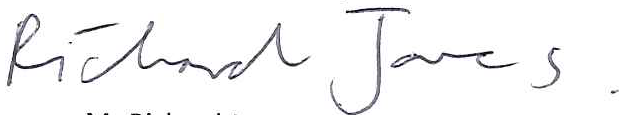 Llofnod Cadeirydd y Llywodraethwyr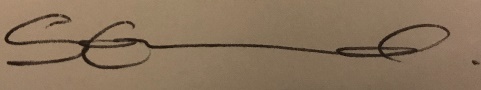 Dyddiad AdolyguMedi 2022Cylch derbyn Oed Cy-ysgol (Disgyblion a anwyd rhwng 01/09/19 – 31/08/20)Cylch derbyn Oed Cy-ysgol (Disgyblion a anwyd rhwng 01/09/19 – 31/08/20)Dydd Llun, 28 Mawrth 2022Mae’r cylch derbyn cyn oed ysgol yn agorDydd Gwener, 24 Mehefin 2022mae’r cylch derbyn cyn oed ysgol yn cauDydd Gwener, 21 Hydref 2022Dyddiad cynnig cyn oed ysgolCylch Derbyn Ysgolion Cynradd (Disgyblion a anwyd rhwng  01/09/17 – 31/08/18)Cylch Derbyn Ysgolion Cynradd (Disgyblion a anwyd rhwng  01/09/17 – 31/08/18)Dydd Llun, 4 Hydref 2021Mae’r cylch derbyn ysgolion cynradd yn agorDydd Dydd Gwener, 7 Ionawr 2022Mae’r cylch derbyn ysgolion cynradd yn cauDydd Mawrth,19 Ebrill 2022 4Dyddiad cynnig cyffredinol ysgolion cynraddDydd Mawrth, 3 Mai  2022 5Rhaid derbyn apêl erbyn y dyddiad hwn fan bellafDydd Llun, 20 Mehefin 2022Rhaid clywed apêl erbyn y dyddiad hwn fan bellafCylch Derbyn Ysgolion Iau  (Disgyblion a anwyd rhwng 01/09/14 – 31/08/15)Cylch Derbyn Ysgolion Iau  (Disgyblion a anwyd rhwng 01/09/14 – 31/08/15)Dydd Llun, 4 Hydref2021Mae’r cylch derbyn ysgolion cynradd yn agorDydd Gwener, 7 Ionawr 2022Mae’r cylch derbyn ysgolion cynradd yn cauDydd Mawrth,19 Ebrill 2022 * oherwydd y PasgDyddiad cynnig cyffredinol ysgolion cynraddDydd Mawrth, 3 Mai 2022 * oherwydd Gŵyl y Banc HolidayRhaid derbyn apêl erbyn y dyddiad hwn fan bellafDydd Llun, 20 Mehefin 2022Rhaid clywed apêl erbyn y dyddiad hwn fan bellafCylch derbyn Ysgolion Uwchradd(disgyblion a anwyd rhwng 01/09/10 – 31/08/11Cylch derbyn Ysgolion Uwchradd(disgyblion a anwyd rhwng 01/09/10 – 31/08/11Dydd Llun, 20 Medi 2021Mae’r cylch derbyn ysgolion uwchradd yn agorDydd Gwener, 12 Tachwedd 2021Mae’r cylch derbyn ysgolion uwchradd yn cauDydd Mawrth, 1 Mawrth 2022Dyddiad cynnig cyffredinol ysgolion uwchraddDydd Llun, 21 Mawrth 2022Rhaid derbyn apêl erbyn y dyddiad hwn fan bellafDydd Llun, 16 Mai 2022Rhaid clywed apêl erbyn y dyddiad hwn fan bellafOs cafodd eich plentyn ei eni rhwngTymor Cymwys1af Ebrill a 31ain AwstTymor yr Hhydref ar ôl ei ben-blwydd yn 3 oed1af Medi a 31ain RhagfyrTymor y Gwanwyn ar ôl ei ben-blwydd yn 3 oed1af Ionawr a 31ain MawrthTymor yr Haf ar ôl ei ben-blwydd yn 3 oedOs cafodd eich plentyn ei eni rhwngDyddiad dechrau1 Medi 2017 a 31 Awst 2018Medi 20221 Medi 2018 a 31 Awst 2019Medi 20231 Medi 2019 a 31 Awst 2020Medi 20241 Medi 2020 a 31 Awst 2021Medi 2025Categori1(CC)Ysgol gynradd drwy gyfrwng y GymraegCategori2(FfDd)Ysgol gynradd ddwy ffrwdCategori3(TR)Ysgol gynradd drawsnewidiol: Cyfrwng Cymraeg ond â defnydd sylweddol o’r SaesnegCategori4(SC)Ysgol gynradd cyfrwng Saesneg yn bennaf ond â defnydd sylweddol o’r Gymraeg Categori5(CS    )Ysgol gynradd cyfrwng Saesneg yn bennaf Categori1 (cc)ysgol uwchradd cyfrwng CymraegCategori2a (AB)    Ysgol uwchradd ddwyieithog – addysgir o leiaf 80% o’r pynciau trwy     gyfrwng y Gymraeg i'r holl ddisgyblion Categori2b (BB)Y         Ysgol uwchradd ddwyieithog – addysgir o leiaf 80% o’r pynciau trwy      gyfrwng y Gymraeg ond fe’u dysgir hefyd trwy gyfrwng y Saesneg Categori2c (CB)Ysgol uwchradd ddwyieithog – addysgir 50-79% o bynciau trwy gyfrwng y Gymraeg  ond fe’u dysgir hefyd drwy gyfrwng y SaesnegCategori2 (CH)Ysgol uwchradd ddwyieithog – addysgir pob pwnc ac eithrio’r Saesneg a’r Gymraeg i bob disgybl gan ddefnyddio’r naill iaith a’r llall Categori3 (SC)Ysgol uwchradd cyfrwng Saesneg yn bennaf ond â defnydd sylweddol o’r Gymraeg Categori4 (CS)Ysgol uwchradd cyfrwng Saesneg yn bennafRhif DerbynUchafswm nifer y disgyblion ymhon grŵp blwyddynEg.Yng. Ngh.Eglwys yng NghymruG.G.Gynradd GymunedolYsgolManylion CyswlltCategoriRhif Derbyn 2022 / 2023Nifer ar y gofrestrr Ionawr 2021ArdalYsgol Gynradd Aber-miwlAber-miwl, Trefaldwyn, Powys, SY15 6NDFfôn: 01686 630240Gwefan: www.abermule.powys.sch.ukYsgol Gynradd Gymunedol Gydaddysgol – Ysgol Dydd Ysgol Gynradd Cyfrwng Saesneg: Categori 5 1366Gogledd PowysYsgol Gynradd Ardd-lîn Llanymynech, Powys, SY22 6RTFfôn: 01938 590445Gwefan: www.arddleen.powys.sch.ukYsgol Gynradd Gymunedol Gydaddysgol – Ysgol Dydd Ysgol Gynradd Cyfrwng Saesneg: Categori 5 1596GogleddPowysYsgol Gynradd AbserriwBerriew, Y Trallwng, Powys, SY21 8BAFfôn 01686 640312Gwefan: www.berriew.powys.sch.ukYsgol Gynradd Gymunedol Gydaddysgol – Ysgol Dydd Ysgol Gynradd Cyfrwng Saesneg: Categori 5 1585GogleddPowysYsgol Gynradd Brynhafren Bausley, Crew Green, Anwythig, SY5 9ATFfôn: 01743 884455Gwefan: www.brynhafren.powys.sch.ukYsgol Gynradd Gymunedol Gydaddysgol – Ysgol Dydd Ysgol Gynradd Cyfrwng Saesneg: Categori 5 1342Gogledd PowysYsgol Gynradd Llanfair-ym-MualltFfordd yr Ysbyty, Llanfair-ym-Muallt, Powys, LD2 3GAFfôn: 01982 553600Gwefan: www.builth.powys.sch.ukYsgol Gynradd Gymunedol Gydaddysgol – Ysgol Dydd Ysgol Gynradd Ddwy Ffrwd: Categori 2 Categori 2 40202Ganol PowysYsgol Gynradd Buttington / Trewern Buttington, Y Trallwng, Powys, SY21 8TBFfôn: 01938 570283Gwefan: www.trewern.powys.sch.ukYsgol Gynradd Gymunedol Gydaddysgol – Ysgol Dydd Ysgol Gynradd Cyfrwng Saesneg: Categori 5 27152GogleddPowysYsgol Gynradd Caersws  Caersws, Powys, SY17 5HGFfôn: 01686 688458Gwefan: www.caersws.powys.sch.ukYsgol Gynradd Gymunedol Gydaddysgol – Ysgol Dydd Ysgol Gynradd Cyfrwng Saesneg: Categori 5 1466GogleddPowysYsgol Gynradd Carreghofa Llanymynech, Powys, SY22 6PAFfôn: 01691 830396Gwefan: www.carreghofa.powys.sch.ukYsgol Gynradd Gymunedol Gydaddysgol – Ysgol Dydd Ysgol Gynradd Cyfrwng Saesneg: Categori 5 1593GogleddPowys Ysgol yr Eglwys yng Nghymru Castell Caereinion Castle Caereinion, Y Trallwng, Powys, SY21 9ALFfôn: 01938 850275Gwefan: www.castleschool.org.ukYsgol Gynradd Wirfoddol a Reolir (Yr Eglwys yng Nghymru)
Gydaddysgol – Ysgol Dydd Ysgol Gynradd Cyfrwng Saesneg: Categori 5 1023Gogledd PowysYsgol Gynradd yr YstogYr Ystog, Trefaldwyn, Powys, SY15 6AAFfôn: 01588 620330Gwefan: www.churchstoke.powys.sch.ukYsgol Gynradd Gymunedol Gydaddysgol – Ysgol Dydd Ysgol Gynradd Cyfrwng Saesneg: Categori 5 School: Categori 51038Gogledd PowysYsgol Gynradd Cradoc  Cradoc, Aberhonddu, Powys, LD3 9LRFfôn: 01874 622555Gwefan: www.cradoc.powys.sch.ukYsgol Gynradd Gymunedol Gydaddysgol – Ysgol Dydd Ysgol Gynradd Cyfrwng Saesneg: Categori 5 25109De PowysYsgol Gynradd CrughywelCrughywel, Powys, NP8 1DHFfôn: 01873 810300Gwefan: www.crickhowell.powys.sch.ukYsgol Gynradd Gymunedol Gydaddysgol – Ysgol Dydd Ysgol Gynradd Cyfrwng Saesneg: Categori 5 33188De PowysYsgol Gynradd y GroesY Groes, Llandrindod, Powys, LD1 6REFfôn: 01597 851667Gwefan: www.crossgates.powys.sch.ukYsgol Gynradd Gymunedol Gydaddysgol – Ysgol Dydd Ysgol Gynradd Cyfrwng Saesneg: Categori 5 30131Canol PowysYsgol Gynradd Yr Eglwys yng Nghymru Cleirwy Cleiryw, Henffordd, HR3 5LEFfôn: 01497 820860Gwefan: www.clyro.powys.sch.ukYsgol Gynradd Wirfoddol a Reolir (Yr Eglwys yng Nghymru)
Gydaddysgol – Ysgol Dydd Ysgol Gynradd Cyfrwng Saesneg: Categori 5 1781De PowysYsgol Gynradd Yr Eglwys yng Nghymru Ffordun Ffordun, Y Trallwng, Powys, SY21 8NEffôn: 01938 580334Gwefan: www.forden.powys.sch.ukYsgol Gynradd Wirfoddol a Reolir (Yr Eglwys yng Nghymru)
Gydaddysgol – Ysgol Dydd Ysgol Gynradd Cyfrwng Saesneg: Categori 5 1268Gogledd PowysYsgol Gynradd PontffrancPontffranc, Llandrindod, Powys, LD1 5SAFfôn: 01982 570275Gwefan: www.franksbridge.powys.sch.ukYsgol Gynradd Gymunedol Gydaddysgol – Ysgol Dydd Ysgol Gynradd Cyfrwng Saesneg: Categori 5 643Canol PowysYsgol Gynradd Yr Eglwys yng Nghymru, Llanfair Llythynwg Gllanfair Llythynwg, ger Ceintun (Kington), Powys, HR5 3NRFfôn: 01544 370207Gwefan: www.gladestry.powys.sch.ukYsgol Gynradd Wirfoddol a Reolir (Yr Eglwys yng Nghymru)
Gydaddysgol – Ysgol Dydd Ysgol Gynradd Cyfrwn 835Canol PowysYsgol Gynradd CegidfaCegidfa, Y Trallwng, Powys, SY21 9NDFfôn: 01938 553979Gwefan: www.guilsfield.powys.sch.ukYsgol Gynradd Gymunedol Gydaddysgol – Ysgol Dydd Ysgol Gynradd Cyfrwng Saesneg: Categori 5 22148Gogledd PowysYsgol Gynradd y GelliFfordd Rhydychen, Y Gelli Gandryll, Henffordd, HR3 5BTFfôn: 01497 820339Gwefan: www.hay.powys.sch.ukYsgol Gynradd Gymunedol Gydaddysgol – Ysgol Dydd Ysgol Gynradd Cyfrwng Saesneg: Categori 30158De PowysYsgol Dyffryn Irfon  Garth, Llangammarch, Powys, LD4 4ATFfôn: 01591 620281Gwefan: www.irfon.powys.sch.ukCommunity Primary Co-ed– Day SchoolEnglish Medium School: Categori 5841Canol PowysYsgol Gynradd Yr Eglwys yng Nghymru Tref-y- clawdd Knighton, Powys, LD7 1HPFfôn: 01547 528691Gwefan: www.knighton.powys.sch.ukYsgol Gynradd Wirfoddol a Reolir (Yr Eglwys yng Nghymru)
Gydaddysgol – Ysgol Dydd Ysgol Gynradd Cyfrwng Saesneg: Categori 5 34216Canol PowysYsgol Gynradd Tre’r-llai Tre’r Llai, Y Trallwng, Powys, SY21 8HHFfôn: 01938 553261Gwefan: www.leighton.powys.sch.ukGydaddysgol – Ysgol Dydd Ysgol Gynradd Cyfrwng Saesneg: Categori 5 1271Gogledd PowysYsgol Gynradd Llanbister Llanbister, Llandrindod, Powys, LD1 6TNFfôn: 01597 840258Gwefan: www.llanbister.powys.sch.ukYsgol Gynradd Gymunedol Gydaddysgol – Ysgol Dydd Ysgol Gynradd Cyfrwng Saesneg: Categori 5 761Canol PowysYsgol Gynradd Llandinam Llandinam, Powys, SY17 5BYFfôn: 01686 688457Gwefan: www.llandinam.powys.gov.ukYsgol Gynradd Gymunedol Gydaddysgol – Ysgol Dydd Ysgol Gynradd Cyfrwng Saesneg: Categori 5 School: Categori 5747Gogledd PowysYsgol Gynradd Llandysilio Llandysilio, Llanymynech, Powys, SY22 6RBFfôn: 01691 830339Gwefan:www.llandysilio.powys.sch.ukYsgol Gynradd Wirfoddol a Reolir
Gydaddysgol – Ysgol Dydd Ysgol Gynradd Cyfrwng Saesneg: Categori 5 1563 GogleddPowysYsgol Wirfoddol a Reolir Yr Eglwys yng Nghymru, Llanelwedd Llanelwedd, Llanfair-ym-Muallt, Powys, LD2 3TYFfôn: 01982 552616Gwefan: www.llanelwedd.powys.sch.ukYsgol Gynradd Wirfoddol a Reolir
Gydaddysgol – Ysgol Dydd Ysgol Gynradd Cyfrwng Saesneg: Categori 5 : Categori 514110Canol PowysYsgol Gynradd Llanfaes Ffordd Bailihelig, Aberhonddu, Powys, LD3 8EBFfôn: 01874 623326Gwefan: www.llanfaes.powys.sch.ukYsgol Gynradd Gymunedol Gydaddysgol – Ysgol Dydd Ysgol Gynradd Cyfrwng Saesneg: Categori 5 29235De PowysYsgol Gynradd Llanfair Caereinion (Ysgol bob oed  4-18 o Fedi 2022)Llanfair Caereinion, Y Trallwng, Powys, SY21 0SFFfôn: 01938 810470Gwefan: www.llanfair.powys.sch.ukYsgol Gynradd Gymunedol Gydaddysgol – Ysgol Dydd Ysgol Gynradd Ddwy Ffrwd: Categori 2 27161Gogledd PowysYsgol yr Eglwys yng Nghymru Llanfechain Llanfechain, Powys, SY22 6UQFfôn: 01691 828537Gwefan: www.llanfechain.powys.sch.ukYsgol Gynradd Wirfoddol a Reolir (Yr Eglwys yng Nghymru)
Gydaddysgol – Ysgol Dydd Ysgol Gynradd Cyfrwng Saesneg: Categori 5 643Gogledd PowysYsgol Gynradd Llanfihangel RhydithonDolau, Llandrindod, Powys, LD1 5TWTel: 01597 851289Gwefan: www.dolau.powys.sch.ukYsgol Gynradd Gymunedol Gydaddysgol – Ysgol Dydd Ysgol Gynradd Cyfrwng Saesneg: Categori 5 537Canol PowysYsgol Wirfoddol a Reolir Yr Eglwys yng Nghymru, Llangedwyn Llangedwyn, ger Croesoswallt,  Sir Amwythig SY10 9LDFfôn: 01691 780264Gwefan: www.llangedwyn.powys.sch.ukYsgol Gynradd Wirfoddol a Reolir (Yr Eglwys yng Nghymru)
Gydaddysgol – Ysgol Dydd Ysgol Gynradd Cyfrwng Saesneg: Categori 5 623Gogledd PowysYsgol yr Eglwys yng Nghymru Llangors Llangors, Aberhonddu, Powys, LD3 7UBFfôn: 01874 658663Gwefan: www.llangorse.powys.sch.ukYsgol Gynradd Wirfoddol a Reolir (Yr Eglwys yng Nghymru)
Gydaddysgol – Ysgol Dydd Ysgol Gynradd Cyfrwng Saesneg: Categori 5 25164DePowysYsgol Gynradd Llangynidr Llangynidr, Crughywel, Powys, NP8 1NYFfôn: 01874 730681Gwefan: www.llangynidr.powys.sch.ukYsgol Gynradd Gymunedol Gydaddysgol – Ysgol Dydd Ysgol Gynradd Cyfrwng Saesneg: Categori 5 21104De PowysYsgol Gynradd Llanidloes Llanidloes, Powys, SY18 6EXFfôn: 01686 412603Gwefan:www.llanidloes.powys.gov.ukYsgol Gynradd Gymunedol Gydaddysgol – Ysgol Dydd Ysgol Gynradd Cyfrwng Saesneg: Categori 5 39291Gogledd PowysYsgol Gynradd Llanrhaeadr Ym MochnantLlanrhaeadr ym Mochnant, Croedoswallt, Sir Amwythig, SY10 0LGFfôn: 01691 780352Gwefan:  www.llanrhaeadr.powys.sch.ukYsgol Gynradd Gymunedol Gydaddysgol – Ysgol Dydd Ysgol Gynradd Ddwy Ffrwd: Categori 2 1573Gogledd PowysYsgol Gynradd Maesyrhandir Y Drenewydd, Powys, SY16 1LQFfôn: 01686 626337Gwefan: www.maesyrhandir.powys.sch.ukYsgol Gynradd Gymunedol Gydaddysgol – Ysgol Dydd Ysgol Gynradd Cyfrwng Saesneg: Categori 5 30127Gogledd PowysYsgol Gynradd Yr Eglwys yng Nghymru Trefaldwyn Trefaldwyn, Powys, SY15 6QAFfôn: 01686 668387Gwefan: www.montgomery.powys.sch.ukYsgol Gynradd Wirfoddol a Reolir (Yr Eglwys yng Nghymru)
Gydaddysgol – Ysgol Dydd Ysgol Gynradd Cyfrwng Saesneg: Categori 5 1789Gogledd PowysYsgol Babanod Mount Street (Ysgol Babanod 4-7) Aberhonddu, Powys, LD3 7NGFfôn: 01874 623038Gwefan: www.mountstreeti.powys.sch.ukYsgol Gynradd Gymunedol Gydaddysgol – Ysgol Dydd Ysgol Gynradd Cyfrwng Saesneg: Categori 5 43148De PowysYsgol Iau Mount Street (Ysgol Iau 7-11) Heol Lygoden, Aberhonddu, Powys, LD3 7LUFfôn: 01874 622262Gwefan: www.mountstreetj.powys.sch.ukYsgol Gynradd Gymunedol Gydaddysgol – Ysgol Dydd Ysgol Gynradd Cyfrwng Saesneg: Categori 5 43176De PowysYsgol Gynradd Yr Eglwys yng Nghymru Pontnewydd ar Wy Pontnewydd ar Wy, Llandrindod, Powys, LD1 6LDFfôn 01597 860273Gwefan: www.newbridge.powys.sch.ukYsgol Gynradd Wirfoddol a Reolir (Yr Eglwys yng Nghymru)
Gydaddysgol – Ysgol Dydd Ysgol Gynradd Cyfrwng Saesneg: Categori 5 17118Canol PowysYsgol Gynradd Penygloddfa Y Drenewydd, Powys, SY16 2DFFfôn: 01686 626715Gwefan: www.penygloddfa.powys.sch.ukYsgol Gynradd Gymunedol Gydaddysgol – Ysgol Dydd Ysgol Gynradd Cyfrwng Saesneg: Categori 5 45302Gogledd  PowysYsgol Gynradd LlanandrasHeol Slough, Llanandras, Powys, LD8 2NHFfôn: 01544 267422Gwefan: www.presteigne.powys.sch.ukYsgol Gynradd Gymunedol Gydaddysgol – Ysgol Dydd Ysgol Gynradd Cyfrwng Saesneg: Categori 5 34161Canol PowysYsgol Dyffryn MaesyfedMaesyfed, Llanandras, Powys, LD8 2SSFfôn: 01544 350203Gwefan: www.radnor.powys.sch.ukYsgol Gynradd Gymunedol Gydaddysgol – Ysgol Dydd Ysgol Gynradd Cyfrwng Saesneg: Categori 5 1346Canol PowysYsgol Gynradd Yr Eglwys yng Nghymru Rhaeadr Bryntirion, Rhaeader Gwy, Powys, LD6 5LTFfôn: 01597 810288Gwefan: www.rhayader.powys.sch.ukYsgol Gynradd Wirfoddol a Reolir (Yr Eglwys yng Nghymru)
Gydaddysgol – Ysgol Dydd Ysgol Gynradd Ddwy Ffrwd: Categori 2 Categori 2 30204Canol PowysYsgol Gynradd PontsenniPontsenni, Aberhonddu, Powys, LD3 8SLFfôn 01874 636268Gwefan: www.sennybridge.powys.sch.ukYsgol Gynradd Gymunedol Gydaddysgol – Ysgol Dydd Ysgol Gynradd Ddwy Ffrwd: Categori 2 16134De PowysYsgol Gynradd Treowen  Y Drenewydd, Powys, SY16 1NJFfôn: 01686 627569Gwefan: www.treowen.powys.sch.ukYsgol Gynradd Gymunedol Gydaddysgol – Ysgol Dydd Ysgol Gynradd Cyfrwng Saesneg: Categori 5 23125Gogledd PowysYsgol Gynradd Yr Eglwys yng Nghymru Y Trallwng Ffordd Salop, Y Trallwng, SY21 7FAFfôn: 01938 552781Gwefan:www.welshpoolprimary.weebly.comYsgol Gynradd Gymunedol Gydaddysgol – Ysgol Dydd Ysgol Gynradd Cyfrwng Saesneg: Categori 5 School: Categori 548275Gogledd PowysYsgol Bro CynllaithLlansilin, Powys, SY10 7QBFfôn: 01691 791365Gwefan: www.cynllaith.powys.sch.ukYsgol Gynradd Gymunedol Gydaddysgol – Ysgol Dydd Ysgol Gynradd Cyfrwng Saesneg: Categori 5 School: Categori 5723Gogledd PowysYsgol Bro Hyddgen(Ysgol Bob Oed 4-18)Machynlleth, Powys, SY20 8HEFfôn: 01654 702386Gwefan: www.machynlleth.powys.sch.ukYsgol Gynradd Gymunedol Gydaddysgol – Ysgol Dydd Ysgol Gynradd Ddwy Ffrwd: Categori 2 30168Gogledd PowysYsgol Bro TaweWind Road, Ystradgynlais, Abertawe, SA9 1BUFfôn 01639 846000Gwefan: www.brotawe.powys.sch.ukYsgol Gynradd Gymunedol Gydaddysgol – Ysgol Dydd Ysgol Gynradd Cyfrwng Saesneg: Categori 5 30191De PowysYsgol CefnllysLôn Cefnllys, Llandrindod, Powys, LD1 5WAFfôn: 01597 822297Gwefan: www.cefnllys.powys.sch.ukYsgol Gynradd Gymunedol Gydaddysgol – Ysgol Dydd Ysgol Gynradd Cyfrwng Saesneg: Categori 5 37226Canol PowysYsgol Calon y DderwenY Drenewydd, Powys, SY16 1EGYsgol Gynradd Gymunedol Gydaddysgol – Ysgol Dydd 4892Gogledd(Ysgol Babanod Ladywell Green InfantsFfôn: 01686 626303Gydaddysgol – Ysgol Dydd48LadywellPowysac Ysgol Gynradd  iau Hafren yn ymnuno i fod yn un ysgol ym Gwefan: www.ladywell.powys.sch.uk /  www.hafren.powys.sch.ukYsgol Gynradd Cyfrwng Saesneg – Categori 5 Gydaddysgol – Ysgol Dydd 48136HafrenPowysMedi 2021)Gwefan: www.ladywell.powys.sch.uk /  www.hafren.powys.sch.ukYsgol Gynradd Cyfrwng Saesneg – Categori 5 Gydaddysgol – Ysgol Dydd 48136HafrenPowysYsgol Dafydd LlwydY Drenewydd, Powys, SY16 1EGFfôn: 01686 622162Gwefan: www.dafyddllwyd.powys.sch.ukYsgol Gynradd Gymunedol Gydaddysgol – Ysgol Dydd Ysgol Gynradd Cyfrwng Cymraeg – Categori 1 38157Gogledd PowysYsgol DolafonLlanwrtyd, Powys, LD5 4RAFfôn: 01591 610326Gwefan: www.dolafon.powys.sch.ukYsgol Gynradd Gymunedol Gydaddysgol – Ysgol Dydd Ysgol Gynradd Cyfrwng Saesneg: Categori 5 956Canol PowysYsgol  Dyffryn TrannonTrefeglwys, Caersws, Powys, SY17 5PHFfôn: 01686 430644Gwefan: www.dyffryntrannon.powys.sch.ukYsgol Gynradd Gymunedol Gydaddysgol – Ysgol Dydd Ysgol Gynradd Ddwy Ffrwd: Categori 2 (O fis Medi 2022, gan gychwyn gyda’r Dosbarth Derbyn – Ysgol Gynradd Cyfrwng Cymraeg – Categori 1) 20121Gogledd PowysYsgol GlantwymynGlantwymyn, Machynlleth, Powys, SY20 8LXFfôn: 01650 511394Gwefan: www.glantwymyn.powys.sch.ukYsgol Gynradd Gymunedol Gydaddysgol – Ysgol Dydd Ysgol Gynradd Cyfrwng Cymraeg – Categori 1 1073Gogledd PowysYsgol Golwg y CwmHendre Ladus, Ystradgynlais, SA9 1SEFfôn: 01639 846070Gwefan: www.golwgycwm.powys.sch.ukYsgol Gynradd Gymunedol Gydaddysgol – Ysgol Dydd Ysgol Gynradd Cyfrwng Saesneg: Categori 5 30205De PowysYsgol Gymraeg Dyffryn y GlowyrHeol Bethel, Cwmtwrch Isaf, Abertawe, SA9 2PTFfôn: 01639 846060Gwefan: www.dyffrynyglowyr.powys.sch.ukYsgol Gynradd Gymunedol Gydaddysgol – Ysgol Dydd Ysgol Gynradd Cyfrwng Cymraeg – Categori 1 50403De PowysYsgol  Gymraeg  y TrallwngY Trallwng, Powys, SY21 7PWFfôn: 01938 552005Gwefan:www.ardwyn.powys.sch.ukYsgol Gynradd Gymunedol Gydaddysgol – Ysgol Dydd Ysgol Gynradd Cyfrwng Cymraeg – Categori 1 2182Gogledd PowysYsgol Gynradd  CarnoCarno, Y Drenewydd, Powys, SY17 5LHFfôn: 01686 420209Gwefan: www.carno.powys.sch.ukYsgol Gynradd Gymunedol Gydaddysgol – Ysgol Dydd Ysgol Gynradd Cyfrwng Cymraeg – Categori 1 846Gogledd PowysYsgol LlanbrynmairLlanbrynmair, Powys, SY19 7ABFfôn: 01650 521339Gwefan: www.llanbrynmair.powys.sch.ukYsgol Gynradd Gymunedol Gydaddysgol – Ysgol Dydd Ysgol Gynradd Cyfrwng Cymraeg – Categori 1 1060Gogledd PowysYsgol Llanfyllin(Ysgol pob oed 4-18)Llanfyllin, Powys, SY22 5BJFfôn: 01691 648207Gwefan:www.llanfyllin.powys.sch.ukYsgol Gymunedol Gydaddysgol – Ysgol Dydd Ysgol Ddwy Ffrwd: Categori 2c 27139GogleddPowysYsgol MeifodMeifod, Powys, SY22 6DFFfôn 01938 500300Gwefan:www.meifod.powys.sch.ukYsgol Gynradd Gymunedol Gydaddysgol – Ysgol Dydd Ysgol Gynradd Cyfrwng Saesneg: Categori 5 1179GogleddPowysYsgol PennantPen-y-bont-fawr, Croesoswallt, Sir Amwythig, SY10 0NTFfôn 01691 860326Gwefan: www.pennant.powys.sch.ukYsgol Gynradd Gymunedol Gydaddysgol – Ysgol Dydd Ysgol Gynradd Cyfrwng Cymraeg – Categori 1 1282Gogledd PowysYsgol PontrobertMeifod, Powys, SY22 6JNFfôn: 01938 500394Gwefan: www.pontrobert.powys.sch.ukYsgol Gynradd Gymunedol Gydaddysgol – Ysgol Dydd Ysgol Gynradd Cyfrwng Cymraeg – Categori 1 741Gogledd PowysYsgol Rhiw BechanTregynon, Powys, SY16 3EHFfôn: 01686 650303Gwefan: www.rhiwbechan.powys.sch.ukYsgol Gynradd Gymunedol Gydaddysgol – Ysgol Dydd Ysgol Gynradd Ddwy Ffrwd: Categori 2 21160Gogledd PowysYsgol Gynradd Gymunedol Yr Eglwys yng Nghymru Trefonnen Lôn Trefonnen, Llandrindod, Powys, LD1 5EPFfôn 01597 822190Gwefan: www.trefonnen.powys.sch.ukYsgol Gynradd Wirfoddol a Reolir (Yr Eglwys yng Nghymru)
Gydaddysgol – Ysgol Dydd Ysgol Gynradd Ddwy Ffrwd: Categori 2 228207Canol PowysYsgol-Y-BannauPenlan, Aberhonddu, Powys, LD3 9SRFfôn 01874 622207Gwefan: www.bannau.powys.sch.ukYsgol Gynradd Wirfoddol a Reolir (Yr Eglwys yng Nghymru)
Gydaddysgol – Ysgol Dydd Ysgol Gynradd Cyfrwng Cymraeg – Categori 1 23116De PowysYsgol y CribarthHeol yr Ysgol, Abercraf, Abertawe, SA9 1XDFfôn:  01639 731500Gwefan: www.cribarth.powys.sch.ukYsgol Gynradd Gymunedol Gydaddysgol – Ysgol Dydd Ysgol Gynradd Cyfrwng Saesneg: Categori 5 21138De PowysYsgol y Mynydd DuTalgarth, Powys, LD3 0BBFfôn: 01874 711396Gwefan: www.talgarth.powys.sch.ukYsgol Gynradd Gymunedol Gydaddysgol – Ysgol Dydd Ysgol Gynradd Cyfrwng Saesneg: Categori 5 21104De PowysYsgolManylion CyswlltCategoriNifer Derbyn 2022 / 2023Nifer ar y Gofrestr Ionawr 2021ArdalYsgol Gynradd yr Eglwys yng Nghymru (a Gynorthwyir) Archddiacon Griffiths Llyswen, Aberhonddu, Powys, LD3 0YBFfôn: 01874 754334Gwefan: www.llyswenva.powys.sch.ukYsgol Gynradd Wirfoddol a Gynorthwyir (Yr Eglwys yng Nghymru)
Gydaddysgol – Ysgol Dydd Ysgol Gynradd Cyfrwng Saesneg: Categori 5 21151De PowysYsgol Gynradd yr Eglwys yng Nghymru (a Gynorthwyir) Llanbedr Llanbedr, Cryghywel, Powys, NP8 1SRFfôn: 01873 810619Gwefan: www.llanbedrciw.orgYsgol Gynradd Wirfoddol a Gynorthwyir (Yr Eglwys yng Nghymru)
Gydaddysgol – Ysgol Dydd Ysgol Gynradd Cyfrwng Saesneg: Categori 5 848De PowysYsgol Gynradd yr Eglwys yng Nghymru a Gynorthwyir Llangatwg Llangatwg, Crughywel, Powys, NP8 1PHFfôn: 01873 810608Gwefan: www.llangattock.powys.sch.ukYsgol Gynradd Wirfoddol a Reolir (Yr Eglwys yng Nghymru)
Gydaddysgol – Ysgol Dydd Ysgol Gynradd Cyfrwng Saesneg: Categori 520101De PowysYsgol Gynradd Yr Eglwys yng Nghymru (a Gynorthwyir) Priordy Clos Pendre, Aberhonddu, Powys, LD3 9EUFfôn: 01874 623549Gwefan: www.priory.powys.sch.ukYsgol Gynradd Wirfoddol a Reolir (Yr Eglwys yng Nghymru)
Gydaddysgol – Ysgol Dydd Ysgol Gynradd Cyfrwng Saesneg: Categori 5 21144De PowysYsgol Wirfoddol a Gynorthwyir (Gatholig) Y Santes Fair Ffordd Milford, Y Drenewydd, Powys, SY16 2EHFfôn: 01686 625582Gwefan: www.st-marys.powys.sch.ukYsgol Gynradd Wirfoddol a Gynorthwyir (Gatholig) Gydaddysgol – Ysgol Dydd Ysgol Gynradd Cyfrwng Saesneg: Categori 5 1662Gogledd PowysYsgol Gynradd Wirfoddol a Gynorthwyir yr Eglwys yng Nghymru Sant Mihangel, Ceri Ceri, Y Drenewydd, Powys, SY164NUFfôn: 01686 670208Gwefan: www.st-michaels.powys.sch.ukYsgol Gynradd Wirfoddol a Gynorthwyir (Yr Eglwys yng Nghymru)
Gydaddysgol – Ysgol Dydd Ysgol Gynradd Cyfrwng Saesneg: Categori 5 1990Gogledd PowysYsgol Cwm BanwyLlangadfan, Powys, SY21 ONWFfôn: 01938 820226Gwefan: www.banw.powys.sch.ukYsgol Gynradd Gymunedol Gydaddysgol – Ysgol Dydd Ysgol Gynradd Cyfrwng Cymraeg – Categori 1 1044Gogledd PowysYsgol LlansantffraidTeflan, Llansantffraid, Powys, SY22 6AEFfôn: 01691 828539Gwefan:www.llansantffraidprimaryschool.weebly.comYsgol Gynradd Wirfoddol a Gynorthwyir (Yr Eglwys yng Nghymru)
Gydaddysgol – Ysgol Dydd Ysgol Gynradd Cyfrwng Saesneg: Categori 5 15120GogleddPowysYsgolmanylion CyswlltCategoriRhif Derbyn 2022 / 2023Nifer ar y gofrestr Ionawr 2021ArdalYsgol Uwchradd AberhondduPenlan, Aberhonddu Powys LD3 9SRFfôn: 01874 622361/2Gwefan: www.brecon-hs.powys.sch.ukYsgol Gymunedol Gydaddysgol – Ysgol Dydd Ysgol Ddwyieithog: Categori 3 129517De PowysYsgol Uwchradd CrughywelFfordd Newydd, Crughywel, Powys, NP8 1AWFfôn: 01873 813500Gwefan: www.crickhowell-hs.powys.sch.ukYsgol Gymunedol Gydaddysgol – Ysgol Dydd Ysgol Uwchradd cyfrwng Saesneg yn bennaf: Categori 4 150942De PowysYsgol Uwchradd Gwernyfed Aberllyfni, Aberhonddu, Powys, LD3 0SGFfôn: 01497 847445Gwefan: www.gwernyfed-hs.powys.sch.ukYsgol Gymunedol Gydaddysgol – Ysgol Dydd Ysgol Uwchradd cyfrwng Saesneg yn bennaf: Categori 4105515De PowysYsgol Uwchradd Llanidloes Llanidloes, Powys, SY18 6EXFfôn: 01686 412289Gwefan: www.llanidloes-hs.powys.sch.ukYsgol Gymunedol Gydaddysgol – Ysgol Dydd Ysgol Ddwyieithog: Categori 3 117648Gogledd PowysYsgol Uwchradd Y Drenewydd  (Campws John Beddoes)Llanandras, Powys, LD8 2AYFfôn: 01544 267259Gwefan: www.johnbeddoes.orgYsgol Gymunedol Gydaddysgol – Ysgol Dydd Ysgol Uwchradd cyfrwng Saesneg yn bennaf: Categori 4 961031(Capasiti Campws John Beddoes ac Ysgol Uwchradd Y Drenewydd wedi’i gyfuno) Canol PowysYsgol Uwchradd y Drenewydd (Campws Y Drenewydd)Y Drenewydd, Powys, SY16 1EJFfôn: 01686 626304Gwefan:www.newtown-hs.powys.sch.ukYsgol Gymunedol Gydaddysgol – Ysgol Dydd Ysgol Uwchradd cyfrwng Saesneg yn bennaf: Categori 4 1671031(Capasiti Campws John Beddoes ac Ysgol Uwchradd Y Drenewydd wedi’i gyfuno) School)Gogledd PowysYsgol Uwchradd y TrallwngY Trallwng, Powys, SY21 7REFfôn: 01938 552014Gwefan:www.welshpool-hs.powys.sch.ukYsgol Gymunedol Gydaddysgol – Ysgol Dydd Ysgol Uwchradd cyfrwng Saesneg yn bennaf: Categori 4 203845Gogledd PowysYsgol Bro Hyddgen(Ysgol Bob Oed 4-18)Machynlleth, Powys, SY20 8DRFfôn: 01654 704200Gwefan: www.brohyddgen.cymruYsgol Gymunedol Gydaddysgol – Ysgol Dydd Ysgol Ddwy Ffrwd 42311Gogledd PowysYsgol Calon Cymru (Campws Llanfair-ym-Muallt)Heol y Coleg, Llanfair-ym-Muallt, Powys, LD2 3BWFfôn: 01982 55329Gwefan: www.builth-hs.powys.sch.ukYsgol Gymunedol Gydaddysgol – Ysgol Dydd Ysgol Ddwyieithog: Categori 3 115997(Capasiti Campws Llanfair-ym- Muallt a Llandrindod) De PowysYsgol Calon Cymru(Campws Llandrindod)Ffordd y Dyffryn, Llandrindod, Powys, LD1 6AWFfôn: 01597 822992Gwefan: www.llandod-hs.powys.sch.ukYsgol Gymunedol Gydaddysgol – Ysgol Dydd Ysgol Uwchradd cyfrwng Saesneg yn bennaf 118997(Capasiti Campws Llanfair-ym- Muallt a Llandrindod) Canol PowysYsgol Llanfyllin(Ysgol bob oed 4-18)Llanfyllin, Powys, SY22 5BJFfôn: 01691 648391Gwefan:  www.llanfyllin-hs.powys.sch.ukYsgol Gymunedol Gydaddysgol – Ysgol Dydd Ysgol Ddwy Ffrwd: Categori 2 146675Gogledd PowysYsgol MaesydderwenHeol Tudor, Ystradgynlais, Abertawe, SA9 1APFfôn: 01639 842115Gwefan:www.maesydderwen-hs.powys.sch.ukYsgol Gymunedol Gydaddysgol – Ysgol Dydd Ysgol Uwchradd cyfrwng Saesneg yn 125523De PowysYsgol Uwchradd Caereinion(Ysgol bob oed 4-18 o Fedi 2022)Llanfair Caereinion, Y Trallwng, Powys, SY21 0HWFfôn: 01938 810888Gwefan: www.caer-hs.powys.sch.ukYsgol Gymunedol Gydaddysgol – Ysgol Dydd Ysgol Ddwy Ffrwd Categori 2b 114458Gogledd PowysYsgol UwchraddManylion CyswlltYsgolion Cynradd sy’n BwydoArdalYsgol Uwchradd AberhondduPenlan, Aberhonddu, Powys LD3 9SRFfôn: 01874 622361/2Gwefan: www.brecon-hs.powys.sch.ukYsgol Gynradd Cradoc
Ysgol Gynradd Llanfaes
Ysgol Iau Mount Street
Ysgol yr Eglwys yng Nghymru Priordy Ysgol Gynradd Pont Senni Ysgol y Bannau De PowysYsgol Uwchradd CrughywelFfordd Newydd, Crughywel, Powys, NP8 1AWFfôn: 01873 813500Gwefan: www.crickhowell-hs.powys.sch.ukYsgol Gynradd Crughywel
Ysgol yr Eglwys yng Nghymru Llanbedr Ysgol yr Eglwys yng Nghymru Llangatwg Ysgol Gynradd Llangynidr De PowysYsgol Uwchradd Gwernyfed Aberllyfni, Aberhonddu, Powys, LD3 0SGFfôn: 01497 847445Gwefan: www.gwernyfed-hs.powys.sch.ukYsgol yr Eglwys yng Nghymru Archddiacon Griffiths Ysgol yr Eglwys yng Nghymru Cleirwy
Ysgol Gynradd Y Gelli Gandryll
Ysgol Llangors Ysgol y Mynydd Du De PowysYsgol Uwchradd Llanidloes Llanidloes, Powys, SY18 6EXFfôn: 01686 412289Gwefan: www.llanidloes-hs.powys.sch.ukYsgol Dafydd Llwyd
Ysgol Dyffryn Trannon
Ysgol Gynradd Caersws
Ysgol Gynradd Llandinam
Ysgol Gynradd Llanidloes
Ysgol yr Eglwys yng Nghymru Rhaeadr Gwy Gogledd PowysYsgol Uwchradd Y Drenewydd(Campws John Beddoes)Llanandras, Powys, LD8 2AYFfôn: 01544 267259Gwefan: www.newtown-hs.powys.sch.ukYsgol yr Eglwys yng Nghymru Llanfair Llythynwg Ysgol yr Eglwys yng Nghymru Tref-y-clawdd Ysgol Gynradd Llanandras
Ysgol Gynradd Dyffryn Maesyfed Canol PowysYsgol Uwchradd Y Drenewydd (Campws y Drenewydd)Y Drenewydd, Powys, SY16 1EJFfôn: 01686 626304Gwefan: www.newtown-hs.powys.sch.ukYsgol Gynradd Abermiwl
Ysgol Calon y Dderwen *
Ysgol Gynradd Maesyrhandir
Ysgol Gynradd Penygloddfa
Ysgol Gatholig y Santes Fair
Ysgol yr Eglwys yng Nghymru San Mihangel Ysgol Gynradd Treowen *Ysgol newydd, yn dilyn uno Ysgol Fabanod Gogledd PowysYsgol Uwchradd Y TrallwngY Trallwng, Powys, SY21 7REFfôn: 01938 552014Gwefan:www.welshpool-hs.powys.sch.ukYsgol Gynradd Arddlîn
Ysgol Gynradd Aberriw
Ysgol Gynradd Buttington / Trewern Ysgol Gynradd yr Ystog
Ysgol Gynradd Ffordun
Ysgol Gynradd Cegidfa
Ysgol Gynradd Tre’r-llai
Ysgol yr Eglwys yng Nghymru Llandysilio Ysgol yr Eglwys yng Nghymru Trefaldwyn Ysgol yr Eglwys yng Nghymru Y Trallwng Gogledd PowysYsgol Bro Hyddgen(Ysgol bob oed 4-18)Machynlleth, Powys, SY20 8DRFfôn: 01654 704200Gwefan: www.brohyddgen.cymruYsgol Gynradd Glantwymyn
Ysgol Gynradd Llanbrynmair
Ysgol Bro Hyddgen (Cyfnod Cynradd) * Ysgol Gynradd Carno *Ni fydd rhaid i ddisgyblion sydd eisoes yn mynychu Ysgol Bro Hyddgen lenwi ffurflen gais ym Mlwyddyn 6 gan fod lle wedi’i glustnodi iddynt yn barod yn yr ysgol Gogledd PowysYsgol Calon Cymru(campws Llanfair-ym-Muallt)Ffordd y Coleg, Llanfair-ym-Muallt, Powys, LD2 3BWFfôn 01982 55329Gwefan: www.ysgolcalon.cymru/Ysgol Gynradd Llanfair-ym-Muallt Ysgol Gynradd Dyffryn Irfon Ysgol yr Eglwys yng Nghymru Llanelwedd Ysgol yr Eglwys yng Nghymru Pontnewydd-ar-Wy Ysgol yr Eglwys yng Nghymru Rhaeadr Gwy (Cyfrwng Cymraeg) Ysgol Dolafon
Ysgol Trefonnen C.I.W. School (Cyfrwng Cymraeg)  (Welsh medium)De PowysYsgol Calon Cymru(Campws Llandrindod)Ffordd y Dyffryn Road, Llandrindod, Powys, LD1 6AWFfôn: 01597 822992Gwefan: www.ysgolcalon.cymru/Canol PowysYsgol Llanfyllin(Ysgol Pob Oed  4-18)Llanfyllin, Powys, SY22 5BJFfôn: 01691 648391Gwefan:  www.llanfyllin.powys.sch.ukYsgol Gynradd Brynhafren
Ysgol Gynradd Carreghofa
Ysgol yr Eglwys yng Nghymru Llanfechain Ysgol yr Eglwys yng Nghymru Llangedwyn Ysgol Gynradd Llanrhaedr ym Mochnant Ysgol yr Eglwys yng Nghymru Llansantffraid Ysgol Bro Cynllaith
Ysgol Llanfyllin (Cyfnod Cynradd) *
Ysgol Pennant *Ni fydd rhaid i ddisgyblion sydd eisoes yn mynychu Ysgol Llanfyllin lenwi ffurflen gais ym Mlwyddyn 6 gan fod lle wedi’i glustnodi iddynt yn barod yn yr ysgol. Gogledd PowysYsgol MaesydderwenStryd Tudor, Ystradgynlais, Abertawe, SA9 1APFfôn: 01639 842115Gwefan:www.maesydderwen-hs.powys.sch.ukYsgol Bro Tawe Ysgol Golwg y Cwm Ysgol Gymraeg Dyffryn y Glowyr (Disgyblion cyfrwng Cymraeg yn trosglwyddo i Ysgol Gymraeg Ystalyfera Bro Dur) Ysgol y Cribarth )Ysgol y CribarthDe PowysYsgol Uwchradd CaereinionLlanfair Caereinion, Y Trallwng Powys, SY21 0HWFfôn: 01938 810888Gwefan: www.caer-hs.powys.sch.ukYsgol yr Eglwys yng Nghymru Castell Caereinion Ysgol Gynradd Llanfair Caereinion
Ysgol Gynradd Pontrobert
Ysgol Cwm Banwy Ysgol Dafydd Llwydd Ysgol Gymraeg y Trallwng Ysgol Meifod
Ysgol Rhiw-bechan Gogledd PowysDyddiad GeniDyddiad GeniDyddiad GeniCyfnod AllweddolBlwyddynO ddyddiad:Hyd at:Cyfnod Allweddol 51301/09/0431/08/05Cyfnod Allweddol 51201/09/0531/08/06Cyfnod Allweddol 41101/09/0631/08/07Cyfnod Allweddol 41001/09/0731/08/08Cyfnod Allweddol 3901/09/0831/08/09Cyfnod Allweddol 3801/09/0931/08/10Cyfnod Allweddol 3701/09/1031/08/11Cyfnod Allweddol 2601/09/1131/08/12Cyfnod Allweddol 2501/09/1231/08/13Cyfnod Allweddol 2401/09/1331/08/14Cyfnod Allweddol 2301/09/1431/08/15Y Cyfnod Sylfaen201/09/1531/08/16Y Cyfnod Sylfaen101/09/1631/08/17Y Cyfnod SylfaenR01/09/1731/08/183+ / Y Blynyddoedd CynnarN201/09/1831/08/193+ / Y Blynyddoedd CynnarN101/09/1931/08/20